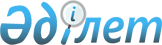 Об утверждении регламентов государственных услуг, оказываемых государственным учреждением "Отдел образования Уалихановского района"
					
			Утративший силу
			
			
		
					Постановление акимата Уалихановского района Северо-Казахстанской области от 31 июля 2012 года N 282. Зарегистрировано Департаментом юстиции Северо-Казахстанской области 7 сентября 2012 года N 1832. Утратило силу - постановлением акимата Уалихановского района Северо-Казахстанской области от 10 декабря 2012 года N 497

      Сноска. Утратило силу - постановлением акимата Уалихановского района Северо-Казахстанской области от 10.12.2012 N 497      В соответствии со статьей 9-1 Закона Республики Казахстан от 27 ноября 2000 года № 107 «Об административных процедурах», статьей 37 Закона Республики Казахстан от 23 января 2001 года № 148 «О местном государственном управлении и самоуправлении в Республике Казахстан», постановлением Правительства Республики Казахстан от 26 февраля 2010 года № 140 «Об утверждении стандартов государственных услуг Министерства образования и науки Республики Казахстан и внесении изменения в постановление Правительства Республики Казахстан от 30 июня 2007 года № 561» и в целях качественного предоставления государственных услуг акимат района ПОСТАНОВЛЯЕТ:



      1. Утвердить прилагаемые регламенты государственных услуг:

      «Выдача справок по опеке и попечительству»;



      «Выдача справок в нотариальную контору для разрешения обмена или продажи жилой площади, принадлежащей несовершеннолетним детям»; 



      «Выдача справок в пенсионные фонды, территориальные подразделения Комитета дорожной полиции Министерства внутренних дел Республики Казахстан для оформления наследства несовершеннолетним детям»; 



      «Выдача справок органов опеки и попечительства для оформления сделок, затрагивающих интересы несовершеннолетних детей, являющихся собственниками жилища»; 



      «Оформление документов на социальное обеспечение сирот, детей, оставшихся без попечения родителей»;



      «Выдача разрешений в банки для оформления ссуды под залог жилья, принадлежащего несовершеннолетнему». 



      2. Контроль за исполнением настоящего постановления возложить на заместителя акима района Бейсембина Д.М.



      3. Настоящее постановление вводится в действие по истечении десяти календарных дней со дня первого официального опубликования.      Аким района                                Туралинов С.Ш.

Утвержден

постановлением акимата

Уалихановского района

от 31 июля 2012 года № 282 Регламент государственной услуги «Выдача справок по опеке и попечительству» 

1. Основные понятия      1. В настоящем Регламенте государственной услуги «Выдача справок по опеке и попечительству» (далее – Регламент) используются следующие понятия и сокращения:

      1) отдел образования – государственное учреждение «Уалихановский районный отдел образования»;

      2) руководство отдела образования – руководство государственного учреждения «Уалихановский районный отдел образования»;

      3)ответственный исполнитель отдела образования – специалист государственного учреждения «Уалихановский районный отдел образования», на которого возложены обязанности согласно должностной инструкции;

      4) потребитель – физическое лицо;

      5) инспектор накопительного отдела ЦОНа – сотрудник Центра обслуживания населения, осуществляющий сбор документов и передающий их отделу образования;

      6) инспектор ЦОНа – сотрудник Центра обслуживания населения, осуществляющий прием заявления и выдачу документов потребителя;

      7) ЦОН - Центр обслуживания населения. 

2. Общие положения      2. Настоящий Регламент разработан в соответствии с пунктом 4 статьи 9-1 Закона Республики Казахстан от 27 ноября 2000 года «Об административных процедурах».



      3. Государственная услуга оказывается государственным учреждением «Уалихановский районный отдел образования» (далее - отдел образования), а также через Уалихановский районный отдел Филиала республиканского государственного предприятия «Центр обслуживания населения» по Северо-Казахстанской области - ЦОН по месту проживания потребителя по адресу согласно приложениям 1, 2 к настоящему Регламенту. 



      4. Форма оказываемой государственной услуги: не автоматизированная. 



      5. Государственная услуга оказывается бесплатно.

      6. Государственная услуга предоставляется на основании статей 22-24 Гражданского кодекса Республики Казахстан, пункта 3 статьи 13 Закона Республики Казахстан от 16 апреля 1997 года «О жилищных отношениях», статей 66, 128 Кодекса Республики Казахстан от 26 декабря 2011 года «О браке (супружестве) и семье» и стандарта государственной услуги «Выдача справок по опеке и попечительству», утвержденного постановлением Правительства Республики Казахстан от 26 февраля 2010 года № 140.



      7. Результатом завершения оказываемой государственной услуги является выдача справки по опеке и попечительству (далее – справка), согласно приложению 3 к настоящему Регламенту, либо мотивированный ответ об отказе в предоставлении услуги. 

3. Требования к порядку оказания государственной услуги      8. Полная информация по вопросам оказания государственной услуги, а также о ходе оказания государственной услуги располагается на стендах, расположенных в фойе отдела образования и ЦОНа, адреса которых указаны в приложениях 1 и 2 к настоящему Регламенту, а также на интернет-ресурсе отдела образования - uali@mail.kz.



      9. Сроки оказания государственной услуги в ЦОНе и отделе образования:

      1) срок оказания государственной услуги с момента сдачи потребителем необходимых документов, указанных в пункте 13 настоящего Регламента (день приема и день выдачи документов не входит в срок оказания государственной услуги), составляет пять рабочих дней;

      2) максимально допустимое время ожидания до получения государственной услуги, оказываемой на месте в день обращения заявителя составляет - не более 30 минут;

      3) максимально допустимое время обслуживания получателя государственной услуги, оказываемой на месте в день обращения заявителя - не более 30 минут.



      10. Основанием для приостановления оказания государственной услуги или отказа в предоставлении государственной услуги являются:

      1) при обращении в отдел образования - непредставление потребителем одного из документов, указанных в пункте 13 настоящего Регламента;

      2) при обращении в ЦОН – отдел образования при представлении неполного пакета документов, указанных в пункте 13 настоящего Регламента, в течение одного рабочего дня после получения пакета документов возвращает их в ЦОН с письменным обоснованием причин отказа.



      11. При сдаче всех необходимых документов для получения государственной услуги потребителю выдается:

      1) при обращении в отдел образования - расписка о получении всех документов, в которой содержится дата получения потребителем государственной услуги;

      2) при обращении в ЦОН - расписка о приеме соответствующих документов с указанием:

      1) номера и даты приема запроса;

      2) вида запрашиваемой государственной услуги;

      3) количества и названий приложенных документов;

      4) даты (времени) и места выдачи документов;

      5) фамилии, имени, отчества инспектора ЦОНа, принявшего заявление на оформление документов.

      Способ доставки результата оказания услуги потребителю осуществляется при обращении в отдел образования: справка выдается при личном обращении потребителя.

      В случаях, если потребитель не обратился за получением документов в срок, отдел образования осуществляет хранение готовых справок и рассмотренных документов в течение двух месяцев.

      При обращении в ЦОН - справка выдается при личном обращении потребителя.



      12. Этапы оказания государственной услуги с момента получения заявления от потребителя для получения государственной услуги и до момента выдачи результата государственной услуги:

      через отдел образования:

      1) потребитель подает заявление о выдаче справки ответственному специалисту отдела образования, ответственный специалист отдела образования проводит регистрацию заявления и выдает потребителю расписку о получении всех документов для получения государственной услуги, в которой содержится дата получения потребителем государственной услуги и передает документы руководству отдела образования для рассмотрения;

      2) руководство отдела образования осуществляет ознакомление с поступившими документами, определяет ответственного исполнителя, накладывает резолюцию и отправляет документы к ответственному исполнителю;

      3) ответственный исполнитель отдела образования рассматривает поступившие документы, готовит справку по опеке и попечительству, либо мотивированный ответ об отказе, направляет ее для подписания руководству;

      4) руководство отдела образования рассматривает справку либо мотивированного ответ об отказе в предоставлении услуги, подписывает документы;

      5) ответственный специалист отдела образования выдает потребителю справку либо мотивированный ответ об отказе. 



      через ЦОН:

      потребитель подает заявление о выдаче справки в ЦОН;

      1) инспектор ЦОНа регистрирует заявление, выдает расписку потребителю услуги о приеме соответствующих документов и передает документы инспектору накопительного отдела ЦОНа; 

      2) инспектор накопительного отдела ЦОНа осуществляет сбор документов, составляет реестр, отправляет документы в отдел образования;

      3) ответственный специалист отдела образования проводит регистрацию полученных документов и передает их на рассмотрение руководству отдела образования;

      4) руководство отдела образования осуществляет ознакомление с поступившими документами, определяет ответственного исполнителя, накладывает резолюцию и отправляет документы к ответственному исполнителю отдела образования;

      5) ответственный исполнитель отдела образования рассматривает поступившие документы на получение справки, готовит справку по опеке и попечительству либо мотивированный ответ об отказе в предоставлении услуги, направляет его руководству отдела образования для подписания;

      6) руководство отдела образования рассматривает справку либо мотивированный ответ об отказе в предоставлении услуги, подписывает документы и передает ответственному специалисту;

      7) ответственный специалист отдела образования направляет результат оказания государственной услуги в ЦОН;

      8) инспектор ЦОНа выдает потребителю справку либо мотивированный ответ об отказе. 

4. Описание порядка действий (взаимодействия) в процессе оказания государственной услуги      13. Для получения государственной услуги потребителю необходимо предоставить следующие документы в отдел образования и ЦОН:

      1) копия решения местных исполнительных органов о назначении опеки (попечительства);

      2) оригинал и копия удостоверения личности опекуна (попечителя);

      3) оригинал и копия документа, удостоверяющий личность ребенка;

      4) справка с места жительства.

      Оригиналы документов предоставляются для сверки с копиями, которые после возвращаются потребителю.



      14. В процессе оказания государственной услуги задействованы следующие структурно-функциональные единицы (далее – СФЕ):

      1) инспектор ЦОНа;

      2) инспектор накопительного отдела ЦОНа;

      3) ответственный специалист отдела образования;

      4) ответственный исполнитель отдела образования;

      5) руководство отдела образования.



      15. Текстовое табличное описание последовательности и взаимодействие административных действий (процедур) каждой СФЕ с указанием срока выполнения каждого административного действия (процедуры) приведено в приложении 4 к настоящему Регламенту.



      16. Схемы, отражающие взаимосвязь между логической последовательностью административных действий в процессе оказания государственной услуги и СФЕ, приведены в приложении 5 к настоящему Регламенту. 

5. Ответственность должностных лиц, оказывающих государственную услугу      17. Ответственными лицами за оказание государственной услуги являются руководители и должностные лица отдела образования, ЦОНа, участвующие в процессе оказания государственной услуги (далее - должностные лица).



      Должностные лица несут ответственность за качество и эффективность оказания государственной услуги, а также за принимаемые ими решения и действия (бездействия) в ходе оказания государственной услуги, за реализацию оказания государственной услуги в установленные сроки в порядке, предусмотренном законодательством Республики Казахстан.

Приложение 1

к регламенту государственной услуги

«Выдача справок по опеке и

попечительству» Отдел образования по оказанию государственной услуги

Приложение 2

к регламенту государственной услуги

«Выдача справок по опеке и

попечительству» Центр обслуживания населения по оказанию государственной услуги

Приложение 3

к регламенту государственной услуги

«Выдача справок по опеке и

попечительству» СПРАВКА № ________      Настоящая справка выдана гр.(ке) _______________________________проживающему (ей) в г. ___________________________по ул. ____________, дом № ___________ кв. № ________ в том, что он (она) согласно решению акима (город, район) № ______ от «__» ___________ 200_ г. действительно назначен (а) опекуном (попечителем) над ____________________________ «__» ___________ 19__ года рождения и над его (ее) имуществом (опись имущества в деле, имущества нет). На опекуна (попечителя) возлагается обязанность о воспитании, обучении, подготовки к общественно-полезной деятельности подопечного, защищать и охранять его личные имущественные права, являться его представителем на суде и во всех государственных учреждениях без особого полномочия.      Начальник

      Уалихановского районного

      отдела образования       ___________ ________________

                                  подпись    Ф.И.О      МП

Приложение 4

к регламенту государственной услуги

«Выдача справок по опеке и

попечительству» Текстовое табличное описание последовательности и взаимодействие административных действий (процедур) каждой СФЕ

Таблица 1. Описание действий СФЕ через отдел образования Таблица 2. Описание действий СФЕ через ЦОН Варианты использования. Основной процесс Варианты использования. Альтернативный процесс

Приложение 5

к регламенту государственной услуги

«Выдача справок по опеке и

попечительству» Схемы, отражающие взаимосвязь между логической последовательностью административных действий в процессе оказания государственной услуги и СФЕ

Схема 1. Описание действий СФЕ при обращении потребителя услуги в отдел образования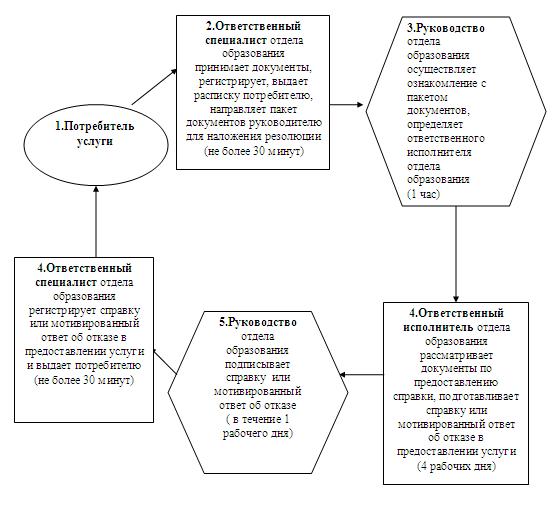  Схема 2. Описание действий СФЕ при обращении потребителя услуги в ЦОН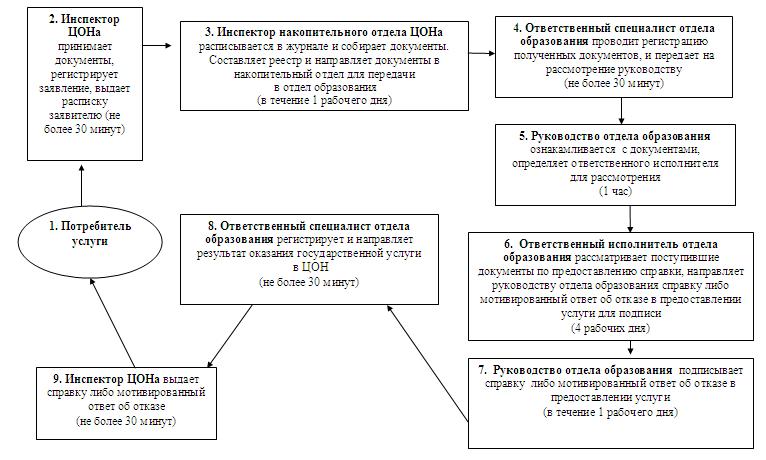 

Утвержден

постановлением акимата

Уалихановского района

от 31 июля 2012 года № 282 Регламент государственной услуги «Выдача справок в нотариальную контору для разрешения обмена или продажи жилой площади, принадлежащей несовершеннолетним детям» 

1. Основные понятия      1. В настоящем Регламенте государственной услуги «Выдача справок в нотариальную контору для разрешения обмена или продажи жилой площади, принадлежащей несовершеннолетним детям» (далее – Регламент) используются следующие понятия и сокращения:

      1) отдел образования – государственное учреждение «Уалихановский районный отдел образования»;

      2) руководство отдела образования – руководство государственного учреждения «Уалихановский районный отдел образования»;

      3) ответственный исполнитель отдела образования – специалист государственного учреждения «Уалихановский районный отдел образования», на которого возложены обязанности согласно должностной инструкции;

      4) потребитель – физическое лицо;

      5) инспектор накопительного отдела ЦОНа – сотрудник Центра обслуживания населения, осуществляющий сбор документов и передающий их отделу образования.

      6) инспектор ЦОНа – сотрудник Центра обслуживания населения, осуществляющий прием заявления и выдачу документов потребителя;

      7) ЦОН - Центр обслуживания населения. 

2. Общие положения      2. Настоящий Регламент разработан в соответствии с пунктом 4 статьи 9-1 Закона Республики Казахстан от 27 ноября 2000 года «Об административных процедурах».



      3. Государственная услуга оказывается государственным учреждением «Уалихановский районный отдел образования» (далее - отдел образования), а также через Уалихановский районный отдел Филиала республиканского государственного предприятия «Центр обслуживания населения» по Северо-Казахстанской области - ЦОН по месту проживания потребителя по адресу согласно приложениям 1, 2 к настоящему Регламенту. 



      4. Форма оказываемой государственной услуги: не автоматизированная. 



      5. Государственная услуга оказывается бесплатно. 



      6. Государственная услуга предоставляется на основании статей 22-24 Гражданского кодекса Республики Казахстан, пункта 3 статьи 13 Закона Республики Казахстан от 16 апреля 1997 года «О жилищных отношениях», статей 66, 128 Кодекса Республики Казахстан от 26 декабря 2011 года «О браке (супружестве) и семье» и стандарта государственной услуги «Выдача справок в нотариальную контору для разрешения обмена или продажи жилой площади, принадлежащей несовершеннолетним детям», утвержденного постановлением Правительства Республики Казахстан от 26 февраля 2010 года № 140.



      7. Результатом завершения оказываемой государственной услуги является выдача справки в нотариальную контору для разрешения обмена или продажи жилой площади, принадлежащей несовершеннолетним детям (далее – справка), согласно приложению 3 к настоящему Регламенту, либо мотивированный ответ об отказе в предоставлении услуги.  

3. Требования к порядку оказания государственной услуги      8. Полная информация по вопросам оказания государственной услуги, а также о ходе оказания государственной услуги располагается на стендах, расположенных в фойе отдела образования и ЦОНа, адреса которых указаны в приложениях 1 и 2 к настоящему Регламенту, а также на интернет-ресурсе отдела образования - uali@mail.kz.



      9. Сроки оказания государственной услуги:

      1) с момента сдачи потребителем необходимых документов, определенных в пункте 13 настоящего Регламента (день приема и день выдачи документов не входит в срок оказания государственной услуги), в отдел образования составляют пять рабочих дней:

      2) максимально допустимое время ожидания до получения государственной услуги, оказываемой на месте в день обращения заявителя составляет – не более 30 минут;

      3) максимально допустимое время обслуживания получателя государственной услуги, оказываемой на месте в день обращения заявителя – не более 30 минут.



      10. Основанием для приостановления оказания государственной услуги или отказа в предоставлении государственной услуги являются:

      1) при обращении в отдел образования – непредставление потребителем одного из документов, указанных в пункте 13 настоящего Регламента;

      2) при обращении в ЦОН – в отдел образования при представлении неполного пакета документов, указанных в пункте 13 настоящего Регламента, в течение одного рабочего дня после получения пакета документов возвращает их в ЦОН с письменным обоснованием причин отказа.



      11. При сдаче всех необходимых документов для получения государственной услуги потребителю выдается:

      1) при обращении в отдел образования - расписка о получении всех документов, в которой содержится дата получения потребителем государственной услуги;

      2) при обращении в ЦОН - расписка о приеме соответствующих документов с указанием:

      1) номера и даты приема запроса;

      2) вида запрашиваемой государственной услуги;

      3) количества и названий приложенных документов;

      4) даты (времени) и места выдачи документов;

      5) фамилии, имени, отчества инспектора ЦОНа, принявшего заявление на оформление документов.

      Способ доставки результата оказания услуги потребителю осуществляется при обращении в отдел образования: справка выдается при личном обращении потребителя.

      В случаях, если потребитель не обратился за получением документов в срок, отдел образования осуществляет хранение готовых справок и рассмотренных документов в течение двух месяцев.

      При обращении в ЦОН - справка выдается при личном обращении потребителя.



      12. Этапы оказания государственной услуги с момента получения заявления от потребителя для получения государственной услуги и до момента выдачи результата государственной услуги:

      через отдел образования:

      1) потребитель подает заявление о выдаче справки ответственному специалисту отдела образования, ответственный специалист отдела образования проводит регистрацию заявления и выдает потребителю расписку о получении всех документов для получения государственной услуги, в которой содержится дата получения потребителем государственной услуги и передает документы руководству отдела образования для рассмотрения;

      2) руководство отдела образования осуществляет ознакомление с поступившими документами, определяет ответственного исполнителя, накладывает резолюцию и отправляет документы к ответственному исполнителю;

      3) ответственный исполнитель отдела образования рассматривает поступившие документы, готовит справку в нотариальную контору для разрешения обмена или продажи жилой площади, принадлежащей несовершеннолетним детям (далее – справка), либо мотивированный отказ, направляет ее для подписания руководству отдела образования;

      4) руководство отдела образования рассматривает справку либо мотивированный ответ об отказе в предоставлении услуги, подписывает документы;

      5) ответственный специалист отдела образования регистрирует справку либо мотивированный ответ об отказе и выдает потребителю.



      через ЦОН:

      потребитель подает заявление о выдаче справки в ЦОН;

      1) инспектор ЦОНа регистрирует заявление, выдает расписку потребителю услуги о приеме соответствующих документов и передает документы инспектору накопительного отдела ЦОНа;

      2) инспектор накопительного отдела ЦОНа осуществляет сбор документов, составляет реестр, отправляет документы в отдел образования;

      3) ответственный специалист отдела образования проводит регистрацию полученных документов и передает их на рассмотрение руководству отдела образования;

      4) руководство отдела образования осуществляет ознакомление с поступившими документами, определяет ответственного исполнителя, накладывает резолюцию и отправляет документы к ответственному исполнителю отдела образования;

      5) ответственный исполнитель отдела образования рассматривает поступившие документы, готовит справку в нотариальную контору для разрешения обмена или продажи жилой площади, принадлежащей несовершеннолетним детям, либо мотивированный ответ об отказе, направляет ее для подписания руководству отдела образования;

      6) руководство отдела образования рассматривает справку либо мотивированный ответ об отказе в предоставлении услуги, подписывает документы и передает ответственному специалисту;

      7) ответственный специалист отдела образования регистрирует справку либо мотивированный ответ об отказе и направляет результат оказания государственной услуги в ЦОН;

      8) инспектор ЦОНа выдает потребителю справку либо мотивированный ответ об отказе в предоставлении услуги. 

4. Описание порядка действий (взаимодействия) в процессе оказания государственной услуги      13. Для получения государственной услуги потребителю необходимо предоставить следующие документы в отдел образования или ЦОН:

      1) заявление от обоих родителей (супругов) или лиц, их заменяющих (опекуны (попечители), патронатные воспитатели) несовершеннолетних детей, согласно приложению 4 к настоящему Регламенту;

      2) нотариально заверенное заявление от обоих родителей (супругов) или лиц, их заменяющих (опекуны (попечители), патронатные воспитатели) о предоставлении гарантированного жилья, нотариально заверенное заявление от близких родственников о предоставлении гарантированного жилья в случае ненадлежащего исполнения обязательств перед банком;

      3) оригиналы и копии документов на недвижимое имущество (квартира, дом, дача, земельный участок и т.д. (договор, свидетельство о государственной регистрации прав на недвижимость, технический паспорт на имущество, документ, подтверждающий регистрацию по постоянному месту жительства (адресная справка, справка сельских и/или аульных акимов);

      4) оригиналы и копии удостоверений личности обоих родителей (супругов) или лиц, их заменяющих (опекуны (попечители), патронатные воспитатели), по отношению к несовершеннолетнему;

      5) оригиналы и копии свидетельств о рождении ребенка (детей);

      6) оригинал и копия свидетельства о браке;

      7) оригиналы и копии других документов (свидетельство о расторжении брака, о смерти, документ, подтверждающий, что в браке не состоял(-а); справка по форме № 4 (в случае рождения ребенка вне брака);

      8) доверенность от имени отсутствующего супруга(-и), заверенная нотариусом на совершение оформления сделки.

      Оригиналы документов предоставляются для сверки с копиями, которые после возвращаются потребителю.



      14. В процессе оказания государственной услуги задействованы следующие структурно - функциональные единицы (далее – СФЕ):

      1) инспектор ЦОНа;

      2) инспектор накопительного отдела ЦОНа;

      3) ответственный специалист отдела образования;

      4) ответственный исполнитель отдела образования;

      5) руководство отдела образования.



      15. Текстовое табличное описание последовательности и взаимодействие административных действий (процедур) каждой СФЕ с указанием срока выполнения каждого административного действия (процедуры) приведено в приложении 5 к настоящему Регламенту.



      16. Схемы, отражающие взаимосвязь между логической последовательностью административных действий в процессе оказания государственной услуги и СФЕ, приведены в приложении 6 к настоящему Регламенту. 

5. Ответственность должностных лиц, оказывающих государственную услугу      17. Ответственными лицами за оказание государственной услуги являются руководители и должностные лица отдела образования, ЦОНа, участвующие в процессе оказания государственной услуги (далее - должностные лица).



      Должностные лица несут ответственность за качество и эффективность оказания государственной услуги, а также за принимаемые ими решения и действия (бездействия) в ходе оказания государственной услуги, за реализацию оказания государственной услуги в установленные сроки в порядке, предусмотренном законодательством Республики Казахстан.

Приложение 1

к регламенту государственной услуги

«Выдача справок в нотариальную контору

для разрешения обмена или продажи

жилой площади, принадлежащей

несовершеннолетним детям» Отдел образования по оказанию государственной услуги

Приложение 2

к регламенту государственной услуги

«Выдача справок в нотариальную контору

для разрешения обмена или продажи

жилой площади, принадлежащей

несовершеннолетним детям» Центр обслуживания населения по оказанию государственной услуги

Приложение 3

к регламенту государственной услуги

«Выдача справок в нотариальную контору

для разрешения обмена или продажи

жилой площади, принадлежащей

несовершеннолетним детям»Республика Казахстан

ГУ «Уалихановский районный отдел образования»      ГУ «Уалихановский районный отдел образования», включающий в себя функции органов опеки и попечительства, согласно статьям 22 – 24 Гражданского кодекса Республики Казахстан, пункту 3 статьи 13 Закона Республики Казахстан «О жилищных отношениях», статье 66, 128 Кодекса Республики Казахстан от 26 декабря 2011 года «О браке (супружестве) и семье», действующий в интересах несовершеннолетнего (-ей, - их) ___________________________________________________________________________________________________________________________________________________________________________________________________________________________________________________________________________ дает разрешение на _________________________________________________ квартиры № ________ по адресу ______________________________________ дом № ________      Начальник

      Уалихановского районного

      отдела образования        ___________ ________________

                                    подпись    Ф.И.О      М.П.

Приложение 4

к регламенту государственной услуги

«Выдача справок в нотариальную контору

для разрешения обмена или продажи

жилой площади, принадлежащей

несовершеннолетним детям»ГУ «Уалихановский районный отдел образования

от супругов (Ф.И.О. полностью, без сокращений

точно по документу, удостоверяющему личность)

_________________________________________

_________________________________________

проживающих по адресу, телефон

________________________________________Заявление      Просим Вашего разрешения на продажу (обмен или дарение) квартиры, расположенной по адресу: ____________________________________ для получения кредита в размере __________________ сроком на ________Имеем детей:1. __________________________________________________________________2. __________________________________________________________________3. __________________________________________________________________      (указать Ф.И.О. детей, год рождения, № свидетельства о рождении, дети старше 10 лет расписываются, пишут слово - "согласны")Сведения об отце (Ф.И.О., № удостоверения личности, кем и когдавыдано) _______________________________________________________________________________________________________ роспись __________________Сведения о матери (Ф.И.О., № удостоверения личности, кем и когдавыдано) _______________________________________________________________________________________________________ роспись __________________В случае потери жилья дети будут проживать по адресу (указать адрес дополнительной площади или адреса близких родственников, согласных взять детей), фразу "обязуемся в дальнейшем детей не оставить без жилья" - написать собственноручно ___________________________________      Дата "__" __________ год Подпись обоих супругов ________

Приложение 5

к регламенту государственной услуги

«Выдача справок в нотариальную контору

для разрешения обмена или продажи

жилой площади, принадлежащей

несовершеннолетним детям» Текстовое табличное описание последовательности и взаимодействие административных действий (процедур) каждой СФЕ

Таблица 1. Описание действий СФЕ через отдел образования Таблица 2. Описание действий СФЕ через ЦОН Варианты использования. Основной процесс Варианты использования. Альтернативный процесс

Приложение 6

к регламенту государственной услуги

«Выдача справок в нотариальную контору

для разрешения обмена или продажи

жилой площади, принадлежащей

несовершеннолетним детям» Схемы, отражающие взаимосвязь между логической последовательностью административных действий в процессе оказания государственной услуги и СФЕ

Схема 1. Описание действий СФЕ при обращении потребителя в отдел образования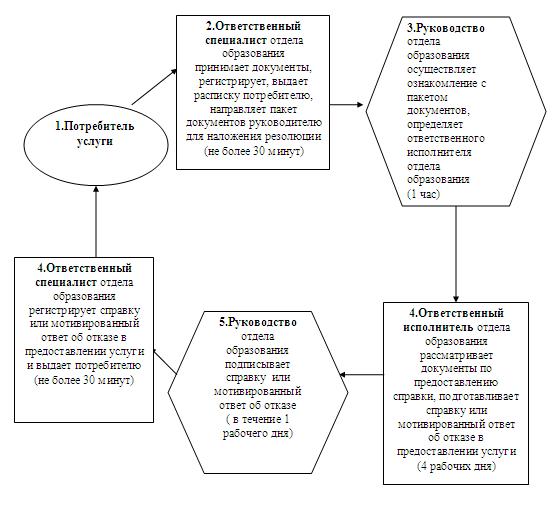  Схема 2. Описание действий СФЕ при обращении потребителя услуги в ЦОН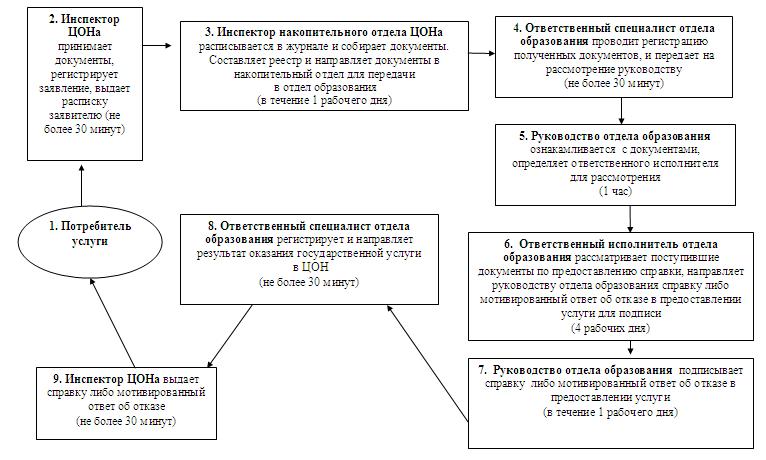 

Утвержден

постановлением акимата

Уалихановского района

от «31» июля 2012 года № 282 Регламент государственной услуги «Выдача справок в пенсионные фонды, территориальные подразделения Комитета дорожной полиции Министерства внутренних дел Республики Казахстан для оформления наследства несовершеннолетним детям» 

1. Основные понятия      1. В настоящем Регламенте государственной услуги «Выдача справок в пенсионные фонды, территориальные подразделения Комитета дорожной полиции Министерства внутренних дел Республики Казахстан для оформления наследства несовершеннолетним детям» (далее – Регламент) используются следующие понятия и сокращения:

      1) отдел образования – государственное учреждение «Уалихановский районный отдел образования»;

      2) руководство отдела образования – руководство государственного учреждения «Уалихановский районный отдел образования»;

      3) ответственный исполнитель отдела образования – специалист государственного учреждения «Уалихановский районный отдел образования», на которого возложены обязанности согласно должностной инструкции;

      4) потребитель – физическое лицо;

      5) инспектор накопительного отдела ЦОНа – сотрудник Центра обслуживания населения, осуществляющий сбор документов и передающий их отделу образования;

      6) инспектор ЦОНа – сотрудник Центра обслуживания населения, осуществляющий прием заявления и выдачу документов потребителя;

      7) ЦОН - Центр обслуживания населения. 

2. Общие положения      2. Настоящий Регламент государственной услуги разработан в соответствии с пунктом 4 статьи 9-1 Закона Республики Казахстан от 27 ноября 2000 года «Об административных процедурах».



      3. Государственная услуга оказывается государственным учреждением «Уалихановский районный отдел образования» (далее - отдел образования), а также через Уалихановский районный отдел Филиала республиканского государственного предприятия «Центр обслуживания населения» по Северо-Казахстанской области - ЦОН по месту проживания потребителя по адресу согласно приложениям 1, 2 к настоящему Регламенту. 



      4. Форма оказываемой государственной услуги: не автоматизированная.



      5. Государственная услуга оказывается бесплатно.



      6. Государственная услуга предоставляется на основании статьи 128 Кодекса Республики Казахстан от 26 декабря 2011 года «О браке (супружестве) и семье», стандарта государственной услуги «Выдача справок в пенсионные фонды, территориальные подразделения Комитета дорожной полиции Министерства внутренних дел Республики Казахстан для оформления наследства несовершеннолетним детям», утвержденного постановлением Правительства Республики Казахстан от 26 февраля 2010 года № 140. 



      7. Результатом оказываемой государственной услуги, которую получит потребитель, является выдача справки на получение пенсионных накоплений, справки - согласия в территориальные подразделения Комитета дорожной полиции Министерства внутренних дел на осуществление действий с имуществом, принадлежащим несовершеннолетним (далее - справка) согласно приложениям 3 и 4 к Регламенту, либо мотивированный ответ об отказе в предоставлении услуги. 

3. Требования к порядку оказания государственной услуги      8. Полная информация по вопросам оказания государственной услуги, а также о ходе оказания государственной услуги располагается на стендах, расположенных в фойе отдела образования и ЦОНа, адреса которых указаны в приложениях 1 и 2 к настоящему Регламенту, а также на интернет-ресурсе отдела образования - uali@mail.kz.



      9. Сроки оказания государственной услуги в ЦОНе и в отделе образования:

      1) срок оказания государственной услуги с момента сдачи потребителем необходимых документов, указанных в пункте 13 настоящего Регламента (день приема и день выдачи документов не входит в срок оказания государственной услуги), составляет пять рабочих дней;

      2) максимально допустимое время ожидания до получения государственной услуги, оказываемой на месте в день обращения заявителя составляет - не более 30 минут;

      3) максимально допустимое время обслуживания получателя государственной услуги, оказываемой на месте в день обращения заявителя - не более 30 минут.



      10. Основанием для приостановления оказания государственной услуги или отказа в предоставлении государственной услуги являются:

      1) при обращении в отдел образования – непредставление потребителем одного из документов, указанных в пункте 13 настоящего Регламента;

      2) при обращении в ЦОН – отдел образования при представлении неполного пакета документов, указанных в пункте 13 настоящего Регламента, в течение одного рабочего дня после получения пакета документов возвращает их в ЦОН с письменным обоснованием причин отказа.



      11. При сдаче всех необходимых документов для получения государственной услуги потребителю выдается:

      1) при обращении в отдел образования - расписка о получении всех документов, в которой содержится дата получения потребителем государственной услуги;

      2) при обращении в ЦОН - расписка о приеме соответствующих документов с указанием:

      1) номера и даты приема запроса;

      2) вида запрашиваемой государственной услуги;

      3) количества и названий приложенных документов;

      4) даты (времени) и места выдачи документов;

      5) фамилии, имени, отчества инспектора ЦОНа, принявшего заявление на оформление документов.

      Способ доставки результата оказания услуги потребителю осуществляется при обращении в отдел образования: справка выдается при личном обращении потребителя.

      В случаях, если потребитель не обратился за получением документов в срок, отдел образования осуществляют хранение готовых справок и рассмотренных документов в течение двух месяцев.

      При обращении в ЦОН - справка выдается при личном обращении потребителя.



      12. Этапы оказания государственной услуги с момента получения заявления от потребителя для получения государственной услуги и до момента выдачи результата государственной услуги:

      через отдел образования:

      1) потребитель подает заявление о выдаче справки ответственному специалисту отдела образования, ответственный специалист отдела образования проводит регистрацию заявления и выдает потребителю расписку о получении всех документов для получения государственной услуги, в которой содержится дата получения потребителем государственной услуги и передает документы руководству отдела образования для рассмотрения;

      2) руководство отдела образования осуществляет ознакомление с поступившими документами, определяет ответственного исполнителя, накладывает резолюцию и отправляет документы к ответственному исполнителю;

      3) ответственный исполнитель отдела образования рассматривает поступившие документы, готовит справку на получение пенсионных накоплений, справки - согласия в территориальные подразделения Комитета дорожной полиции Министерства внутренних дел на осуществление действий с имуществом, принадлежащим несовершеннолетним либо мотивированный ответ об отказе, направляет ее для подписания руководству;

      4) руководство отдела образования рассматривает справку либо мотивированный ответ об отказе в предоставлении услуги, подписывает документы;

      5) ответственный специалист отдела образования регистрирует справку либо мотивированный ответ об отказе и выдает потребителю.



      через ЦОН:

      потребитель подает заявление о выдаче справки в ЦОН;

      1) инспектор ЦОНа регистрирует заявление, выдает расписку потребителю услуги о приеме соответствующих документов и передает документы инспектору накопительного отдела ЦОНа; 

      2) инспектор накопительного отдела ЦОНа осуществляет сбор документов, составляет реестр, отправляет документы в отдел образования; 

      3) ответственный специалист отдела образования проводит регистрацию полученных документов и передает их на рассмотрение руководству отдела образования;

      4) руководство отдела образования осуществляет ознакомление с поступившими документами, определяет ответственного исполнителя, накладывает резолюцию и отправляет документы к ответственному исполнителю отдела образования;

      5) ответственный исполнитель отдела образования рассматривает поступившие документы на получение справки, готовит справку на получение пенсионных накоплений, справки - согласия в территориальные подразделения Комитета дорожной полиции Министерства внутренних дел на осуществление действий с имуществом, принадлежащим несовершеннолетним либо мотивированный ответ об отказе в предоставлении услуги, направляет его руководству отдела образования для подписания;

      6) руководство отдела образования рассматривает справку либо мотивированный ответ об отказе в предоставлении услуги, подписывает документы и передает ответственному специалисту;

      7) ответственный специалист отдела образования регистрирует справку либо мотивированный ответ об отказе и направляет результат оказания государственной услуги в ЦОН;

      8) инспектор ЦОНа выдает потребителю справку либо мотивированный ответ об отказе в предоставлении услуги. 

4. Описание порядка действия (взаимодействия) в процессе оказания государственной услуги      13. Для получения государственной услуги потребитель предоставляет следующие документы:

      1) заявление от родителя или лиц, их заменяющих (опекуны (попечители), патронатные воспитатели), несовершеннолетнего на получение наследства согласно приложению 5 к настоящему Регламенту;

      2) оригинал и копия удостоверения личности (супругов) или лиц, их заменяющих (опекуны (попечители), патронатные воспитатели);

      3) свидетельство о рождении ребенка (детей);

      4) оригинал и копия свидетельства о браке;

      5) оригиналы и копии других документов (свидетельство о расторжении брака, о смерти, справка по форме № 4 в случае рождения ребенка вне брака);

      6) свидетельство о праве на наследство по закону (от нотариуса);

      7) оригинал и копия документа на машину (техпаспорт) в случае, если справка нужна в территориальные подразделения Комитета дорожной полиции МВД.

      Оригиналы документов представляются для сверки с копиями, которые после возвращаются потребителю.



      14. В процессе оказания государственной услуги задействованы следующие структурно-функциональные единицы (далее - СФЕ):

      1) инспектор ЦОНа;

      2) инспектор накопительного отдела ЦОНа;

      3) ответственный специалист отдела образования;

      4) ответственный исполнитель отдела образования;

      5) руководство отдела образования.



      15. Текстовое табличное описание последовательности и взаимодействие административных действий (процедур) каждой СФЕ с указанием срока выполнения каждого административного действия (процедуры) приведено в приложении 6 к Регламенту.



      16. Схемы, отражающие взаимосвязь между логической последовательностью административных действий в процессе оказания государственной услуги и СФЕ, приведены в приложении 7 к Регламенту. 

5. Ответственность должностных лиц, оказывающих государственные услуги      17. Ответственными лицами за оказание государственной услуги являются руководители и должностные лица отдела образования, ЦОНа, участвующие в процессе оказания государственной услуги (далее - должностные лица).



      Должностные лица несут ответственность за качество и эффективность оказания государственной услуги, а также за принимаемые ими решения и действия (бездействия) в ходе оказания государственной услуги, за реализацию оказания государственной услуги в установленные сроки в порядке, предусмотренном законодательством Республики Казахстан.

Приложение 1

к Регламенту

государственной услуги

«Выдача справок в пенсионные фонды,

территориальные подразделения Комитета

дорожной полиции Министерства

внутренних дел Республики Казахстан

для оформления наследства

несовершеннолетним детям» Отдел образования по оказанию государственной услуги

Приложение 2

к Регламенту

государственной услуги

«Выдача справок в пенсионные фонды,

территориальные подразделения Комитета

дорожной полиции Министерства

внутренних дел Республики Казахстан

для оформления наследства

несовершеннолетним детям» Центр обслуживания населения по оказанию государственной услуги

Приложение 3

к Регламенту

государственной услуги

«Выдача справок в пенсионные фонды,

территориальные подразделения Комитета

дорожной полиции Министерства

внутренних дел Республики Казахстан

для оформления наследства

несовершеннолетним детям»Наименование накопительного

пенсионного фонда __________      ГУ «Уалихановский районный отдел образования» разрешает (Ф.И.О. Заявителя), ___________________________________________________________________________________, ______ года рождения, (удостоверение личности № ________ от ______года, выдано _________), являющемуся____________________ (матерью/отцом/опекуном) несовершеннолетнего_________________________________________________ (Ф.И.О. ребенка,года рождения), получить наследуемые пенсионные накопления в ________ (наименование накопительного пенсионного фонда), с причитающимися инвестиционным доходом, пеней и иными поступлениями в соответствии с законодательством, согласно свидетельству о праве на наследство по закону/завещанию от _______ года, выданного нотариусом (государственная лицензия № ______ от года, выдана), в связи со смертью вкладчика (Ф.И.О. наследодателя), ___________________________ (свидетельство о смерти от __________ года, № _______).      Начальник

      Уалихановского районного

      отдела образования       __________ ________________ 

                                   подпись   (Ф.И.О.)

Приложение 4

к Регламенту

государственной услуги

«Выдача справок в пенсионные фонды,

территориальные подразделения Комитета

дорожной полиции Министерства

внутренних дел Республики Казахстан

для оформления наследства

несовершеннолетним детям»Республика Казахстан

ГУ «Уалихановский районный отдел образования»      ГУ «Уалихановский районный отдел образования», осуществляющий функции органа опеки и попечительства, согласно пункту 3 статьи 13 Закона Республики Казахстан "О жилищных отношениях", действующий в интересах несовершеннолетнего(-ей, -их) _____________________________

__________________________________________________________________

__________________________________________________________________

__________________________________________________________________

__________________________________________________________________

дает согласие ______________________________________________________

транспортного средства _____________________________________________      Начальник

      Уалихановского районного

      отдела образования       __________ ___________________ 

                                 подпись     (Ф.И.О.)      МП

Приложение 5

к Регламенту

государственной услуги

«Выдача справок в пенсионные фонды,

территориальные подразделения Комитета

дорожной полиции Министерства

внутренних дел Республики Казахстан

для оформления наследства

несовершеннолетним детям»Начальнику ГУ

«Уалихановского районного отдела образования» 

от (Ф.И.О. заявителя) ______________

адрес проживания, телефон: _______Заявление      Прошу Вашего разрешения снять пенсионные накопления в накопительном пенсионном фонде ____________________(название фонда указывается согласно записи в свидетельстве о праве на наследство) за несовершеннолетних детей (Ф.И.О.) ____________________ в связи со смертью вкладчика (Ф.И.О) ____________________свидетельство о смерти от ______года (дата выдачи свидетельства) № _____      Дата "___" ________ год      Подпись заявителя _

Приложение 6

к Регламенту

государственной услуги

«Выдача справок в пенсионные фонды,

территориальные подразделения Комитета

дорожной полиции Министерства

внутренних дел Республики Казахстан

для оформления наследства

несовершеннолетним детям» Текстовое табличное описание последовательности и взаимодействие административных действий (процедур) каждой СФЕ

Таблица 1. Описание действий СФЕ через отдел образования Таблица 2. Описание действий СФЕ через ЦОН Варианты использования. Основной процесс Варианты использования. Альтернативный процесс

Приложение 7

к Регламенту

государственной услуги

«Выдача справок в пенсионные фонды,

территориальные подразделения Комитета

дорожной полиции Министерства

внутренних дел Республики Казахстан

для оформления наследства

несовершеннолетним детям» Схемы, отражающие взаимосвязь между логической последовательностью административных действий в процессе оказания государственной услуги и СФЕ

Схема 1. Описание действий СФЕ при обращении потребителя в отдел образования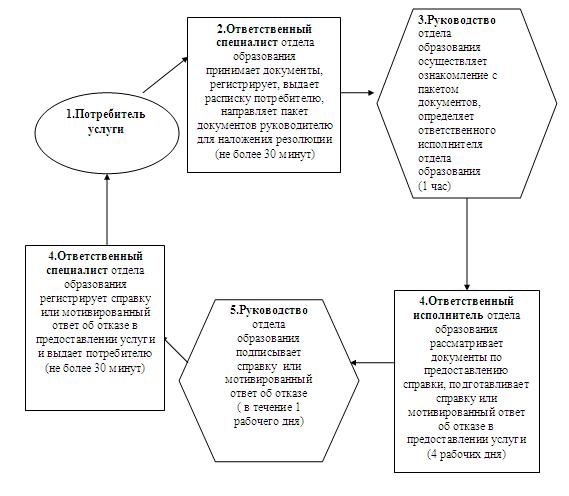  Схема 2. Описание действий СФЕ при обращении потребителя услуги в ЦОН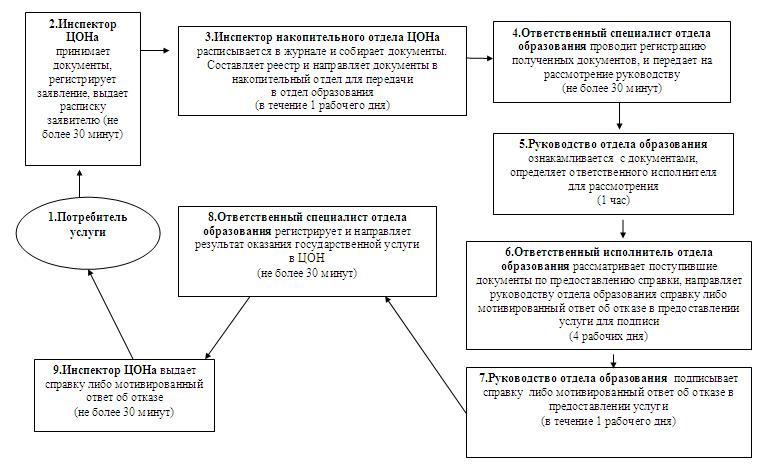 

Утвержден

постановлением акимата 

Уалихановского района

от 31 июля 2012 года № 282 Регламент государственной услуги «Выдача справок органов опеки и попечительства для оформления сделок, затрагивающих интересы несовершеннолетних детей, являющихся собственниками жилища» 

1. Основные понятия      1. В настоящем Регламенте государственной услуги «Выдача справок органов опеки и попечительства для оформления сделок, затрагивающих интересы несовершеннолетних детей, являющихся собственниками жилища» (далее – Регламент) используются следующие понятия и сокращения:

      1) отдел образования – государственное учреждение «Уалихановский районный отдел образования»;

      2) ответственный исполнитель отдела образования – специалист государственного учреждения «Уалихановский районный отдел образования», на которого возложены обязанности согласно должностной инструкции;

      3) руководство отдела образования – руководство государственного учреждения «Уалихановский районный отдел образования»;

      4) потребитель – физическое лицо;

      5) ЦОН – Центр обслуживания населения;

      6) инспектор ЦОНа – сотрудник Центра обслуживания населения, осуществляющий прием заявления и выдачу документов потребителя;

      7) инспектор накопительного отдела ЦОНа – сотрудник Центра обслуживания населения, осуществляющий сбор документов и передающий их отделу образования. 

2. Общие положения      2. Настоящий Регламент разработан в соответствии с пунктом 4 статьи 9-1 Закона Республики Казахстан от 27 ноября 2000 года «Об административных процедурах».



      3. Государственная услуга оказывается государственным учреждением «Уалихановский районный отдел образования» (далее - отдел образования), а также через Уалихановский районный отдел Филиала республиканского государственного предприятия «Центр обслуживания населения» по Северо-Казахстанской области - ЦОН по месту проживания потребителя по адресу согласно приложениям 1, 2 к настоящему Регламенту. 



      4. Форма оказываемой государственной услуги: не автоматизированная.



      5. Государственная услуга оказывается бесплатно.



      6. Государственная услуга осуществляется на основании статей 22-24 Гражданского кодекса Республики Казахстан, пункта 3 статьи 13 Закона Республики Казахстан от 16 апреля 1997 года «О жилищных отношениях», статей 66, 128 Кодекса Республики Казахстан от 26 декабря 2011 года «О браке (супружестве) и семье» и стандарта государственной услуги «Выдача справок органов опеки и попечительства для оформления сделок, затрагивающих интересы несовершеннолетних детей, являющихся собственниками жилища», утвержденного постановлением Правительства Республики Казахстан от 26 февраля 2010 года № 140. 



      7. Результатом завершения оказываемой государственной услуги является выдача справок органов опеки и попечительства для оформления сделок, затрагивающих интересы несовершеннолетних детей, являющихся собственниками жилища (далее – справка), согласно приложения 3 к настоящему Регламенту, либо мотивированный ответ об отказе в предоставлении услуги. 

3. Требования к порядку оказания государственной услуги      8. Полная информация по вопросам оказания государственной услуги, а также о ходе оказания государственной услуги располагается на стендах, расположенных в фойе отдела образования и ЦОНа, адреса которых указаны в приложениях 1 и 2 к настоящему Регламенту, а также на интернет–ресурсе отдела образования - uali@mail.kz.



      9. Сроки оказания государственной услуги в ЦОНе и отделе образования:

      1) срок оказания государственной услуги с момента сдачи потребителем необходимых документов, указанных в пункте 13 настоящего Регламента (день приема и день выдачи документов не входит в срок оказания государственной услуги), составляет пять рабочих дней;

      2) максимально допустимое время ожидания до получения государственной услуги, оказываемой на месте в день обращения заявителя составляет - не более 30 минут;

      3) максимально допустимое время обслуживания получателя государственной услуги, оказываемой на месте в день обращения заявителя - не более 30 минут.



      10. Основанием для приостановления оказания государственной услуги или отказа в предоставлении государственной услуги являются:

      1) при обращении в отдел образования – непредставление потребителем одного из документов, указанных в пункте 13 настоящего Регламента;

      2) при обращении в ЦОН – отдел образования при представлении неполного пакета документов, указанных в пункте 13 настоящего Регламента, в течение одного рабочего дня после получения пакета документов возвращает их в ЦОН с письменным обоснованием причин отказа.



      11. При сдаче всех необходимых документов для получения государственной услуги потребителю выдается:

      1) при обращении в отдел образования - расписка о получении всех документов, в которой содержится дата получения потребителем государственной услуги;

      2) при обращении в ЦОН - расписка о приеме соответствующих документов с указанием:

      1) номера и даты приема запроса;

      2) вида запрашиваемой государственной услуги;

      3) количества и названий приложенных документов;

      4) даты (времени) и места выдачи документов;

      5) фамилии, имени, отчества инспектора ЦОНа, принявшего заявление на оформление документов.

      Способ доставки результата оказания услуги потребителю осуществляется при обращении в отдел образования: справка выдается при личном обращении потребителя.

      В случаях, если потребитель не обратился за получением документов в срок, отдел образования осуществляет хранение готовых справок и рассмотренных документов в течение двух месяцев.

      При обращении в ЦОН - справка выдается при личном обращении потребителя.



      12. Этапы оказания государственной услуги с момента получения заявления от потребителя для получения государственной услуги и до момента выдачи результата государственной услуги:

      через отдел образования:

      1) потребитель подает заявление о выдаче справки ответственному специалисту отдела образования, ответственный специалист отдела образования проводит регистрацию заявления и выдает потребителю расписку о получении всех документов для получения государственной услуги, в которой содержится дата получения потребителем государственной услуги и передает документы руководству отдела образования для рассмотрения;

      2) руководство отдела образования осуществляет ознакомление с поступившими документами, определяет ответственного исполнителя, накладывает резолюцию и отправляет документы к ответственному исполнителю;

      3) ответственный исполнитель отдела образования рассматривает поступившие документы, готовит справку органов опеки и попечительства для оформления сделок, затрагивающих интересы несовершеннолетних детей, являющихся собственниками жилища либо мотивированный ответ об отказе, направляет для подписания руководству;

      4) руководство отдела образования рассматривает справку либо мотивированный ответ об отказе в предоставлении услуги, подписывает документы;

      5) ответственный специалист отдела образования регистрирует справку либо мотивированный ответ об отказе и выдает потребителю.



      через ЦОН:

      потребитель подает заявление о выдаче справки в ЦОН;

      1) инспектор ЦОНа регистрирует заявление, выдает расписку потребителю услуги о приеме соответствующих документов и передает документы инспектору накопительного отдела ЦОНа; 

      2) инспектор накопительного отдела ЦОНа осуществляет сбор документов, составляет реестр, отправляет документы в отдел образования; 

      3) ответственный специалист отдела образования проводит регистрацию полученных документов и передает их на рассмотрение руководству отдела образования;

      4) руководство отдела образования осуществляет ознакомление с поступившими документами, определяет ответственного исполнителя, накладывает резолюцию и отправляет документы к ответственному исполнителю отдела образования;

      5) ответственный исполнитель отдела образования рассматривает поступившие документы на получение справки, готовит справку на получение справки органов опеки и попечительства для оформления сделок, затрагивающих интересы несовершеннолетних детей, являющихся собственниками жилища либо мотивированный ответ об отказе, направляет его руководству отдела образования для подписания;

      6) руководство отдела образования рассматривает справку либо мотивированный ответ об отказе в предоставлении услуги, подписывает документы и передает ответственному специалисту;

      7)ответственный специалист отдела образования регистрирует справку либо мотивированный ответ об отказе и направляет результат оказания государственной услуги в ЦОН;

      8) инспектор ЦОНа выдает потребителю справку либо мотивированный ответ об отказе в предоставлении услуги. 

4. Описание порядка действий (взаимодействия) в процессе оказания государственной услуги      13. Для получения государственной услуги потребителю необходимо предоставить следующие документы в отдел образования и в ЦОН.

      1) заявление от опекунов (попечителей), патронатных воспитателей несовершеннолетних детей, согласно приложению 4, 5 к настоящему Регламенту;

      2) оригинал и копия удостоверения личности потребителя;

      3) свидетельство о рождении ребенка (детей);

      4) оригиналы и копии документов на квартиру (договор, свидетельство о государственной регистрации прав на недвижимость, технический паспорт на квартиру, документ, подтверждающий регистрацию по постоянному месту жительства (адресная справка либо справка сельских и/или аульных акимов);

      5) нотариально заверенное заявление от опекунов (попечителей), патронатных воспитателей о предоставлении гарантированного жилья, нотариально заверенное заявление от близких родственников о предоставлении гарантированного жилья в случае ненадлежащего исполнения обязательств перед банком;

      6) оригинал и копия свидетельства о браке потребителя;

      7) оригиналы и копии других документов (свидетельство о расторжении брака, о смерти, документ, подтверждающий, что в браке не состоял (-а);

      8) письмо из банка о выдаче справки на разрешение залога жилья, принадлежащего несовершеннолетнему (в случае предоставления ссуды под залог жилья, принадлежащего несовершеннолетнему).

      Оригиналы документов представляются для сверки с копиями, которые после возвращаются потребителю.



      14. В процессе оказания государственной услуги задействованы следующие структурно-функциональные единицы (далее - СФЕ):

      1) инспектор ЦОНа;

      2) инспектор накопительного отдела ЦОНа;

      3) ответственный специалист отдела образования;

      4) ответственный исполнитель отдела образования;

      5) руководство отдела образования.



      15. Текстовое табличное описание последовательности и взаимодействие административных действий (процедур) каждой СФЕ с указанием срока выполнения каждого административного действия (процедуры) приведено в приложении 6 к настоящему Регламенту.



      16. Схемы, отражающие взаимосвязь между логической последовательностью административных действий в процессе оказания государственной услуги и СФЕ, приведены в приложении 7 к настоящему Регламенту. 

5. Ответственность должностных лиц, оказывающих государственную услугу      17. Ответственными лицами за оказание государственной услуги являются руководители и должностные лица отдела образования, ЦОНа, участвующие в процессе оказания государственной услуги (далее - должностные лица).



      Должностные лица несут ответственность за качество и эффективность оказания государственной услуги, а также за принимаемые ими решения и действия (бездействия) в ходе оказания государственной услуги, за реализацию оказания государственной услуги в установленные сроки в порядке, предусмотренном законодательством Республики Казахстан.

Приложение 1

к регламенту государственной услуги

«Выдача справок органов опеки и

попечительства для оформления сделок,

затрагивающих интересы

несовершеннолетних детей,

являющихся собственниками жилища» Отдел образования по оказанию государственной услуги

Приложение 2

к регламенту государственной услуги

«Выдача справок органов опеки и

попечительства для оформления сделок,

затрагивающих интересы

несовершеннолетних детей,

являющихся собственниками жилища» Центр обслуживания населения по оказанию государственной услуги

Приложение 3

к регламенту государственной услуги

«Выдача справок органов опеки и

попечительства для оформления сделок,

затрагивающих интересы

несовершеннолетних детей,

являющихся собственниками жилища»ГУ «Уалихановский районный отдел образования»      ГУ «Уалихановский районный отдел образования», осуществляющий функции органов опеки и попечительства, согласно статьям 22-24 Гражданского кодекса Республики Казахстан, пункту 3 статьи 13 Закона Республики Казахстан «О жилищных отношениях», статье 128 Кодекса Республики Казахстан «О браке (супружестве) и семье», действующий в интересах несовершеннолетнего(-ей,-их) ________________________________________________________________________________________________________________________________________________________________________________________________________________________дает согласие ______________квартиры № ______ по адресу ________________ дом № ______________________      Начальник 

      Уалихановского районного

      отдела образования       ___________ ________________

                                 подпись     (Ф.И.О.)      М.П.

Приложение 4

к регламенту государственной услуги

«Выдача справок органов опеки и

попечительства для оформления сделок,

затрагивающих интересы

несовершеннолетних детей,

являющихся собственниками жилища»ГУ «Уалихановский районный отдел образования»

от супругов _____________________________________

(Ф.И.О. полностью, без сокращений

___________________________________________

точно по документу, удостоверяющему личность)

_____________________________________

проживающих по адресу, телефон________

_____________________________________ Заявление      Просим Вашего разрешения на продажу (обмен, дарение) квартиры, расположенной по адресу: __________________________________________Имеем детей:1._________________________________________________________________2._________________________________________________________________3. ________________________________________________________________(указать Ф.И.О. детей, год рождения, № свидетельства о рождении, дети старше 10 лет расписываются, пишут слово – «согласны»)Сведения об отце __________________________________________________      (Ф.И.О., № удостоверения личности, кем и когда выдано)__________________________________________ роспись ________________Сведения о матери _________________________________________________      (Ф.И.О., № удостоверения личности, кем и когда выдано)_________________________________________ роспись _________________Адрес дальнейшего проживания __________________________________________________________________       Фразу «В дальнейшем дети будут __________________________________________________________________      обеспечены жильем» (написать собственноручно) Дата «__» ______ ____ год Подпись обоих супругов __________

Приложение 5

к регламенту государственной услуги

«Выдача справок органов опеки и

попечительства для оформления сделок,

затрагивающих интересы

несовершеннолетних детей,

являющихся собственниками жилища»ГУ «Уалихановский районный отдел образования»

от супругов _____________________________________

(Ф.И.О. полностью, без сокращений

_____________________________________

точно по документу, удостоверяющему личность)

_____________________________________

проживающих по адресу, телефон________

_____________________________________ Заявление      Просим Вашего разрешения на залог квартиры, расположенной по адресу: ____________________________________________________________для получения кредита в размере __________________ сроком на ________ Имеем детей:1. _______________________________________________________________2. ________________________________________________________________3. ________________________________________________________________(указать Ф.И.О. детей, год рождения, № свидетельства о рождении, дети старше 10 лет расписываются, пишут слово – «согласны»)Сведения об отце ___________________________________________________

            (Ф.И.О., № удостоверения личности, кем и когда выдано)__________________________________________ роспись ________________Сведения о матери __________________________________________________

            (Ф.И.О., № удостоверения личности, кем и когда выдано)__________________________________________ роспись ________________В случае потери жилья дети будут проживать по адресу _________________       (указать адрес _____________________________________________________________________________ дополнительной площади или адреса близких родственников, согласных взять детей), ____________________________ ________________________________________________фразу «обязуемся в дальнейшем детей не оставить без жилья» - написать собственноручноДата «__» ______ ____ год Подпись обоих супругов ___________

Приложение 6

к регламенту государственной услуги

«Выдача справок органов опеки и

попечительства для оформления сделок,

затрагивающих интересы

несовершеннолетних детей,

являющихся собственниками жилища» Текстовое табличное описание последовательности и взаимодействие административных действий (процедур) каждой СФЕ

Таблица 1. Описание действий СФЕ через отдел образования Таблица 2. Описание действий СФЕ через ЦОН Варианты использования. Основной процесс Варианты использования. Альтернативный процесс

Приложение 7

к регламенту государственной услуги

«Выдача справок органов опеки и

попечительства для оформления сделок,

затрагивающих интересы

несовершеннолетних детей,

являющихся собственниками жилища» Схемы, отражающие взаимосвязь между логической последовательностью административных действий в процессе оказания государственной услуги и СФЕ

Схема 1. Описание действий СФЕ при обращении потребителя в отдел образования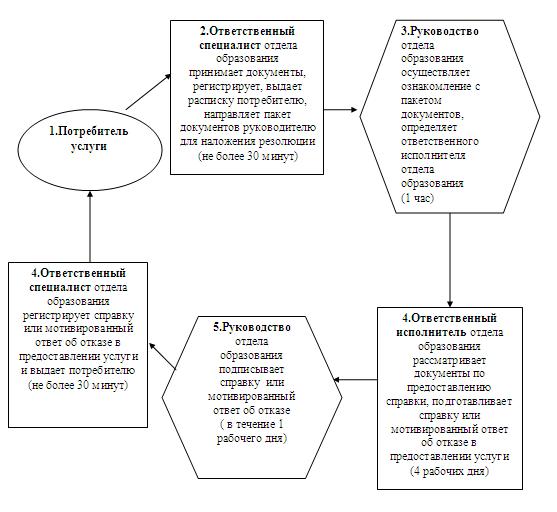  Схема 2. Описание действий СФЕ при обращении потребителя услуги в ЦОН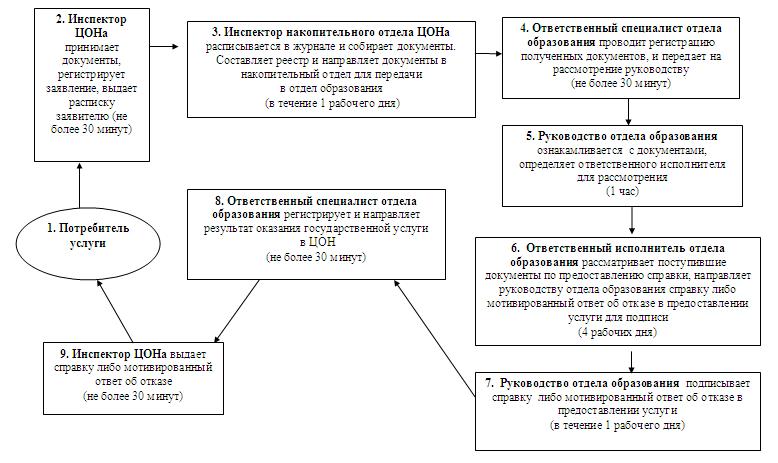 

Утвержден

постановлением акимата

Уалихановского района

от 31 июля 2012 года № 282 Регламент государственной услуги «Оформление документов на социальное обеспечение сирот, детей, оставшихся без попечения родителей» 

1. Основные понятия      1. В настоящем Регламенте государственной услуги «Оформление документов на социальное обеспечение сирот, детей, оставшихся без попечения родителей» (далее – Регламент) используются следующие понятия и сокращения:

      1) отдел образования – государственное учреждение «Уалихановский районный отдел образования»;

      2) руководство отдела образования – руководство государственного учреждения «Уалихановский районный отдел образования»;

      3) ответственный исполнитель отдела образования – специалист государственного учреждения «Уалихановский районный отдел образования», на которого возложены обязанности согласно должностной инструкции;

      4) потребитель – физическое лицо. 

2. Общие положения      2. Настоящий Регламент разработан в соответствии с пунктом 4 статьи 9-1 Закона Республики Казахстан от 27 ноября 2000 года «Об административных процедурах».



      3. Государственная услуга оказывается отделом образования согласно приложению 1 к настоящему Регламенту.



      4. Форма оказываемой государственной услуги: не автоматизированная.



      5. Государственная услуга оказывается бесплатно. 



      6. Государственная услуга предоставляется на основании статей 115-125 Кодекса Республики Казахстан от 26 декабря 2011 года «О браке (супружестве) и семье», стандарта государственной услуги «Оформление документов на социальное обеспечение сирот, детей, оставшихся без попечения родителей», утвержденного постановлением Правительства Республики Казахстан от 26 февраля 2010 года № 140.



      7. Результатом завершения оказываемой государственной услуги является оформление документов на социальное обеспечение сирот, детей, оставшихся без попечения родителей (далее – выписка), согласно  приложению 2 к настоящему Реламенту, либо мотивированный ответ об отказе в предоставлении услуги. 

3. Требования к порядку оказания государственной услуги      8. Полная информация по вопросам оказания государственной услуги, а также о ходе оказания государственной услуги располагается на стендах, расположенных в фойе отдела образования, адрес которого указан в приложении 1 к настоящему Регламенту, а также на интернет-ресурсе отдела образования - uali@mail.kz.



      9. Сроки оказания государственной услуги:

      1) с момента сдачи потребителем необходимых документов, определенных в пункте 13 настоящего Регламента (день приема и день выдачи документов не входит в срок оказания государственной услуги), составляют тридцать рабочих дней;

      2) максимально допустимое время ожидания до получения государственной услуги, оказываемой на месте в день обращения заявителя, составляет – не более 30 минут;

      3) максимально допустимое время обслуживания получателя государственной услуги, оказываемой на месте в день обращения заявителя – не более 30 минут.



      10. Отделом образования в предоставлении государственной услуги может быть отказано в случае непредставления потребителем одного из документов, указанных в пункте 13 настоящего Регламента.



      11. Этапы оказания государственной услуги с момента получения заявления от потребителя для получения государственной услуги и до момента выдачи результата государственной услуги через отдел образования:

      1) потребитель подает заявление о выдаче выписки ответственному специалисту отдела образования, ответственный специалист отдела образования проводит регистрацию заявления и выдает потребителю расписку о получении всех документов для получения государственной услуги, в которой содержится дата получения потребителем государственной услуги и передает документы руководству отдела образования для рассмотрения;

      2) руководство отдела образования осуществляет ознакомление с поступившими документами, определяет ответственного исполнителя, накладывает резолюцию и отправляет документы к ответственному исполнителю;

      3) ответственный исполнитель отдела образования рассматривает поступившие документы, готовит выписку на оформление документов на социальное обеспечение сирот, детей, оставшихся без попечения родителей с имуществом, принадлежащим несовершеннолетним либо мотивированный ответ об отказе, направляет для подписания руководству;

      4) руководство отдела образования рассматривает выписку либо мотивированного ответ об отказе в предоставлении услуги и подписывает документы;

      5) ответственный специалист отдела образования регистрирует выписку либо мотивированный ответ об отказе и выдает потребителю. 



      12. Минимальное количество лиц, осуществляющих прием документов для оказания государственной услуги в отделе образования, составляет один сотрудник. 

4. Описание порядка действий (взаимодействия) в процессе оказания государственной услуги      13. Для получения государственной услуги потребителю необходимо предоставить следующие документы в отдел образования:

      1) заявление физического лица на имя руководителя отдела образования о своем желании быть опекуном (попечителем) оформляется в произвольной форме;

      2) согласие супруга(-и), нотариально заверенное, если лицо, желающее быть опекуном (попечителем), состоит в браке;

      3) оригинал и копия удостоверения личности заявителя и супруга(-и), если лицо, желающее быть опекуном (попечителем), воспитателем, состоит в браке;

      4) медицинское заключение о состоянии здоровья лица, желающего стать опекуном (попечителем) и супруга(-и), если лицо, желающее быть опекуном (попечителем), воспитателем, состоит в браке, согласно приложению 3 к настоящему Регламенту;

      5) нотариально заверенная справка, если заявитель не состоит в браке;

      6) автобиография заявителя, оформляется в произвольной форме;

      7) характеристика заявителя, выданная с места работы;

      8) справка с места работы;

      9) справка о заработной плате;

      10) справка с места жительства;

      11) документ, подтверждающий регистрацию по постоянному месту жительства (адресная справка либо справка сельских и/или аульных акимов);

      12) свидетельство о заключении брака (копия);

      13) справка об отсутствии судимости заявителя и его супруга(-и).

      После предоставления данных документов проводится обследование жилищно-бытовых условий жизни лица, претендующего на воспитание ребенка, по итогам которого готовится акт.



      Кроме того, согласно законодательству, на каждого ребенка, передаваемого под опеку (попечительство) лицо, желающее оформить опеку (попечительство) представляет следующие документы:

      1) согласие ребенка, заверенное администрацией школы (если ребенок старше 10 лет);

      2) свидетельство о рождении ребенка;

      3) медицинская справка о состоянии здоровья ребенка и выписка из истории развития ребенка;

      4) документы о родителях (копия свидетельства о смерти, приговор или решение суда, справка о болезни или розыске родителей, справка по форме № 4 в случае рождения ребенка вне брака, и другие документы, подтверждающие утрату ребенком попечения родителей);

      5) справка с места учебы ребенка;

      6) пенсионная книжка на детей, получающих пенсию, копию решения суда о взыскании алиментов;

      7) сведения о братьях и сестрах и их местонахождении;

      8) документы о наличии или отсутствия жилья у ребенка.

      Оригиналы документов представляются для сверки с копиями, которые после возвращаются потребителю.



      14. В процессе оказания государственной услуги задействованы следующие структурно-функциональные единицы (далее – СФЕ):

      1) ответственный специалист отдела образования;

      2) ответственный исполнитель отдела образования;

      3) руководство отдела образования.



      15. Текстовое табличное описание последовательности и взаимодействие административных действий (процедур) каждой СФЕ с указанием срока выполнения каждого административного действия (процедуры) приведено в приложении 4 к настоящему Регламенту.



      16. Схема, отражающая взаимосвязь между логической последовательностью административных действий в процессе оказания государственной услуги и СФЕ, приведены в приложении 5 к настоящему Регламенту. 

5. Ответственность должностных лиц, оказывающих государственные услуги      17. Ответственными лицами за оказание государственной услуги являются руководители и должностные лица отдела образования, участвующие в процессе оказания государственной услуги (далее - должностные лица).



      Должностные лица несут ответственность за качество и эффективность оказания государственной услуги, а также за принимаемые ими решения и действия (бездействия) в ходе оказания государственной услуги, за реализацию оказания государственной услуги в установленные сроки в порядке, предусмотренном законодательством Республики Казахстан.

Приложение 1

к Регламенту государственной услуги

«Оформление документов на социальное

обеспечение сирот, детей,

оставшихся без попечения родителей» Отдел образования по оказанию государственной услуги

Приложение 2

к Регламенту государственной услуги

«Оформление документов на социальное

обеспечение сирот, детей,

оставшихся без попечения родителей»Выписка из приложения

к постановлению акимата Уалихановского района      с. Кишкенеколь № ______ от «__» ________ 20__ годаОб установлении опеки (попечительства)      В соответствии со статьей 119 Кодекса Республики Казахстан от 26 декабря 2011 года «О браке (супружестве) и семье», на основании заявления __________________________________ и документов Уалихановского районного отдел образования акимат района ПОСТАНОВЛЯЕТ:1. Установить опеку (попечительство) над несовершеннолетними детьми, оставшимися без попечения родителей, согласно приложению2. Закрепить имеющее жилье за _________________________________Аким  Уалихановского района       ____________ ______________

                                          подпись    Ф.И.О      М.П.

Приложение 3

к Регламенту государственной услуги

«Оформление документов на социальное

обеспечение сирот, детей,

оставшихся без попечения родителей» Направление Заключение о состоянии здоровья опекуна (усыновителя)Ф.И.О. ___________________________________________________________Год рождения _____________________________________________________Домашний адрес __________________________________________________Психиатр _________________________________________________________Нарколог _________________________________________________________Дерматовенеролог _________________________________________________Рентгеноскопия грудной клетки _____________________________________Терапевт _________________________________________________________Заключение ______________________________________________________

Приложение 4

к Регламенту государственной услуги

«Оформление документов на социальное

обеспечение сирот, детей,

оставшихся без попечения родителей» Текстовое табличное описание последовательности и взаимодействие административных действий (процедур) каждой СФЕ

Таблица 1. Описание действий СФЕ Варианты использования. Основной процесс Варианты использования. Альтернативный процесс

Приложение 5

к Регламенту государственной услуги

«Оформление документов на социальное

обеспечение сирот, детей,

оставшихся без попечения родителей» Схема, отражающая взаимосвязь между логической последовательностью административных действий в процессе оказания государственной услуги и СФЕ

Описание действий СФЕ при обращении потребителя услуги в отдел образования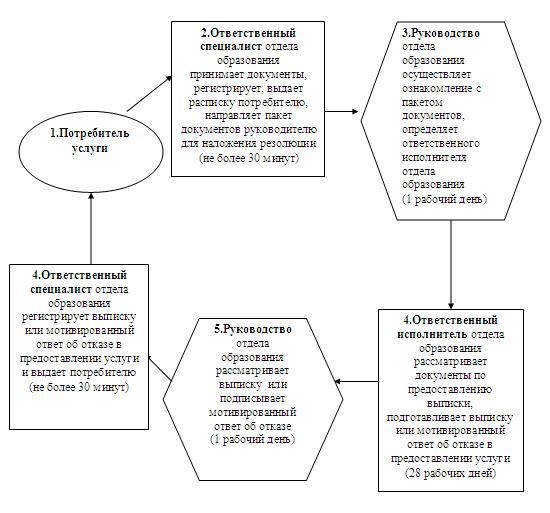 

Утвержден

постановлением акимата

Уалихановского района

от 31 июля 2012 года № 282 Регламент государственной услуги «Выдача разрешений в банки для оформления ссуды под залог жилья, принадлежащего несовершеннолетнему» 

1. Основные понятия      1. В настоящем Регламенте государственной услуги «Выдача разрешений в банки для оформления ссуды под залог жилья, принадлежащего несовершеннолетнему» (далее – Регламент) используются следующие понятия и сокращения:

      1) отдел образования – государственное учреждение «Отдел образования Уалихановского района»;

      2) руководство отдела образования – руководство государственного учреждения «Отдел образования Уалихановского района»;

      3) ответственный исполнитель отдела образования – специалист государственного учреждения «Отдел образования Уалихановского района», на которого возложены обязанности согласно должностной инструкции;

      4) потребитель – физическое лицо;

      5) инспектор накопительного отдела ЦОНа – сотрудник Центра обслуживания населения, осуществляющий сбор документов и передающий их отделу образования;

      6) инспектор ЦОНа – сотрудник Центра обслуживания населения, осуществляющий прием заявления и выдачу документов потребителя;

      7) ЦОН - Центр обслуживания населения. 

2. Общие положения      2. Настоящий Регламент разработан в соответствии с пунктом 4 статьи 9-1 Закона Республики Казахстан от 27 ноября 2000 года «Об административных процедурах».



      3. Государственная услуга оказывается отделом образования, а также через ЦОН на альтернативной основе, согласно приложениям 1, 2 к настоящему Регламенту.



      4. Форма оказываемой государственной услуги: не автоматизированная.



      5. Государственная услуга оказывается бесплатно.



      6. Государственная услуга осуществляется на основании статей 22–24 Гражданского кодекса Республики Казахстан, пункта 3 статьи 13 Закона Республики Казахстан от 16 апреля 1997 года «О жилищных отношениях», статей 66, 128 Кодекса Республики Казахстан от 26 декабря 2011 года «О браке (супружестве) и семье» и стандарта государственной услуги «Выдача разрешений в банки для оформления ссуды под залог жилья, принадлежащего несовершеннолетнему» утвержденного постановлением Правительства Республики Казахстан от 26 февраля 2010 года № 140.



      7. Результатом завершения оказываемой государственной услуги является выдача разрешения в банки для оформления ссуды под залог жилья, принадлежащего несовершеннолетнему (далее – справка), согласно  приложению 3 к настоящему Регламенту, либо мотивированный ответ об отказе в предоставлении услуги. 

3. Требования к порядку оказания государственной услуги      8. Полная информация по вопросам оказания государственной услуги, а также о ходе оказания государственной услуги располагается на стендах, расположенных в фойе отдела образования и ЦОНа, адреса которых указаны в приложениях 1 и 2 к настоящему Регламенту, а также на интернет-ресурсе отдела образования - uali@mail.kz.



      9. Сроки оказания государственной услуги в ЦОНе и в отделе образования:

      1) срок оказания государственной услуги с момента сдачи потребителем необходимых документов, указанных в пункте 13 настоящего Регламента (день приема и день выдачи документов не входит в срок оказания государственной услуги), составляет пять рабочих дней;

      2) максимально допустимое время ожидания до получения государственной услуги, оказываемой на месте в день обращения заявителя составляет - не более 30 минут;

      3) максимально допустимое время обслуживания получателя государственной услуги, оказываемой на месте в день обращения заявителя - не более 30 минут.



      10. Основанием для приостановления оказания государственной услуги или отказа в предоставлении государственной услуги являются:

      1) при обращении в отдел образования – непредставление потребителем одного из документов, указанных в пункте 13 настоящего Регламента;

      2) при обращении в ЦОН – отдел образования при представлении неполного пакета документов, указанных в пункте 13 настоящего Регламента, в течение одного рабочего дня после получения пакета документов возвращает их в ЦОН с письменным обоснованием причин отказа.



      11. При сдаче всех необходимых документов для получения государственной услуги потребителю выдается:

      1) при обращении в отдел образования - расписка о получении всех документов, в которой содержится дата получения потребителем государственной услуги;

      2) при обращении в ЦОН - расписка о приеме соответствующих документов с указанием:

      1) номера и даты приема запроса;

      2) вида запрашиваемой государственной услуги;

      3) количества и названий приложенных документов;

      4) даты (времени) и места выдачи документов;

      5) фамилии, имени, отчества инспектора ЦОНа, принявшего заявление на оформление документов.

      Способ доставки результата оказания услуги потребителю осуществляется при обращении в отдел образования: справка выдается при личном обращении потребителя.

      В случаях, если потребитель не обратился за получением документов в срок, в отдел образования осуществляют хранение готовых справок и рассмотренных документов в течение двух месяцев.

      При обращении в ЦОН - справка выдается при личном обращении потребителя.



      12. Этапы оказания государственной услуги с момента получения заявления от потребителя для получения государственной услуги и до момента выдачи результата государственной услуги:

      через отдел образования:

      1) потребитель подает заявление о выдаче справки ответственному специалисту отдела образования, ответственный специалист отдела образования проводит регистрацию заявления и выдает потребителю расписку о получении всех документов для получения государственной услуги, в которой содержится дата получения потребителем государственной услуги и передает документы руководству отдела образования для рассмотрения;

      2) руководство отдела образования осуществляет ознакомление с поступившими документами, определяет ответственного исполнителя, накладывает резолюцию и отправляет документы к ответственному исполнителю;

      3) ответственный исполнитель отдела образования рассматривает поступившие документы, готовит справку на получение разрешения в банки для оформления ссуды под залог жилья, принадлежащего несовершеннолетнему либо мотивированный ответ об отказе, направляет для подписания руководству;

      4) руководство отдела образования рассматривает справку либо мотивированный ответ об отказе в предоставлении услуги, подписывает документы;

      5) ответственный специалист отдела образования выдает потребителю справку либо мотивированный ответ об отказе в предоставлении услуги.



      через ЦОН:

      1) потребитель подает заявление о выдаче справки в ЦОН, инспектор ЦОНа регистрирует заявление, выдает расписку потребителю услуги о приеме соответствующих документов и передает документы инспектору накопительного отдела ЦОНа; 

      2) инспектор накопительного отдела ЦОНа осуществляет сбор документов, составляет реестр, отправляет документы в отдел образования; 

      3) ответственный специалист отдела образования проводит регистрацию полученных документов и передает их на рассмотрение руководству отдела образования;

      4) руководство отдела образования осуществляет ознакомление с поступившими документами, определяет ответственного исполнителя, накладывает резолюцию и отправляет документы к ответственному исполнителю отдела образования;

      5) ответственный исполнитель отдела образования рассматривает поступившие документы на получение справки, готовит справку на получение разрешения в банки для оформления ссуды под залог жилья, принадлежащего несовершеннолетнему либо мотивированный ответ об отказе в предоставлении услуги, направляет его руководству отдела образования для подписания;

      6) руководство отдела образования рассматривает справку либо мотивированный ответ об отказе в предоставлении услуги, подписывает документы и передает ответственному специалисту;

      7) ответственный специалист отдела образования регистрирует справку либо мотивированный ответ об отказе и направляет результат оказания государственной услуги в ЦОН;

      8) инспектор ЦОНа выдает потребителю справку либо мотивированный ответ об отказе в предоставлении услуги. 

4. Описание порядка действий (взаимодействия) в процессе оказания государственной услуги      13. Для получения государственной услуги потребителю необходимо предоставить следующие документы в отдел образования или ЦОН:

      1) заявление от обоих родителей (супругов) или лиц, их заменяющих (опекуны (попечители), патронатные воспитатели), несовершеннолетних детей, согласно приложению 4 к настоящему Регламенту;

      2) нотариально заверенное заявление от обоих родителей (супругов) или лиц, их заменяющих (опекуны (попечители), патронатные воспитатели) о предоставлении гарантированного жилья, нотариально заверенное заявление от близких родственников о предоставлении гарантированного жилья в случае ненадлежащего исполнения обязательств перед банком;

      3) оригиналы и копии документов на недвижимое имущество (квартира, дом, дача, земельный участок и т.д. (договор, свидетельство о государственной регистрации прав на недвижимость, технический паспорт на имущество, документ, подтверждающий регистрацию по постоянному месту жительства (адресная справка, справка сельских и/или аульных акимов);

      4) оригиналы и копии удостоверений личности обоих родителей (супругов) или лиц, их заменяющих (опекуны (попечители), патронатные воспитатели), по отношению к несовершеннолетнему;

      5) оригиналы и копии свидетельств о рождении ребенка (детей);

      6) оригинал и копия свидетельства о браке;

      7) оригиналы и копии других документов (свидетельство о расторжении брака, о смерти, документ, подтверждающий, что в браке не состоял(-а); справка по форме № 4 (в случае рождения ребенка вне брака);

      8) доверенность от имени отсутствующего супруга(-и), заверенная нотариусом на совершение оформления сделки.

      Оригиналы документов представляются для сверки с копиями, которые после возвращаются потребителю.



      14. В процессе оказания государственной услуги задействованы следующие структурно-функциональные единицы (далее – СФЕ):

      1) инспектор ЦОНа;

      2) инспектор накопительного отдела ЦОНа;

      3) ответственный специалист отдела образования;

      4) ответственный исполнитель отдела образования;

      5) руководство отдела образования.



      15. Текстовое табличное описание последовательности и взаимодействие административных действий (процедур) каждой СФЕ с указанием срока выполнения каждого административного действия (процедуры) приведено в приложении 5 к настоящему Регламенту.



      16. Схемы, отражающие взаимосвязь между логической последовательностью административных действий в процессе оказания государственной услуги и СФЕ, приведены в приложении 6 к настоящему Регламенту. 

5. Ответственность должностных лиц, оказывающих государственную услугу      17. Ответственными лицами за оказание государственной услуги являются руководители и должностные лица отдела образования, ЦОНа, участвующие в процессе оказания государственной услуги (далее - должностные лица).



      Должностные лица несут ответственность за качество и эффективность оказания государственной услуги, а также за принимаемые ими решения и действия (бездействия) в ходе оказания государственной услуги, за реализацию оказания государственной услуги в установленные сроки в порядке, предусмотренном законодательством Республики Казахстан.

Приложение 1

к Регламенту государственной услуги

«Выдача разрешений в банки для

оформления ссуды под залог жилья,

принадлежащего несовершеннолетнему» Отдел образования по оказанию государственной услуги

Приложение 2

к Регламенту государственной услуги

«Выдача разрешений в банки для

оформления ссуды под залог жилья,

принадлежащего несовершеннолетнему» Центр обслуживания населения по оказанию государственной услуги

Приложение 3

к Регламенту государственной услуги

«Выдача разрешений в банки для

оформления ссуды под залог жилья,

принадлежащего несовершеннолетнему»ГУ «Отдел образования Уалихановского района»      ГУ «Отдел образования Уалихановского района», включающий в себя функции органов опеки и попечительства, согласно статьям 22 – 24 Гражданского кодекса Республики Казахстан, пункту 3 статьи 13 Закона Республики Казахстан «О жилищных отношениях», статей 66, 128 Кодекса Республики Казахстан от 26 декабря 2011 года «О браке (супружестве) и семье», действующий в интересах несовершеннолетнего (-ей, - их) __________________________________________________________________________________________________________________________________________________________________________________________________________________________________________________________________________дает разрешение на _________________________________________________квартиры № _______ по адресу _______________________________________дом № ____________      Начальник 

      Уалихановского районного

      отдела образования                _______ ________________

                                       подпись    Ф.И.О      М.П.

Приложение 4

к Регламенту государственной услуги

«Выдача разрешений в банки для

оформления ссуды под залог жилья,

принадлежащего несовершеннолетнему»ГУ «Отдел образования Уалихановского района»

от супругов ________________________________

(Ф.И.О. полностью, без сокращений

___________________________________________

точно по документу, удостоверяющему личность)

проживающих по адресу, телефон _____________

___________________________________________Заявление      Просим Вашего разрешения на залог квартиры, расположенной по адресу: ________________________________________________________для получения кредита в размере ______________ сроком на _____________Имеем детей:1. ________________________________________________________________2. ________________________________________________________________3. ________________________________________________________________      (указать Ф.И.О. детей, год рождения, № свидетельства о рождении, дети старше 10 лет расписываются, пишут слово – «согласны»)Сведения об отце __________________________________________________

            (Ф.И.О., № удостоверения личности, кем и когда выдано) _____________________________________________________________________________________________________________ роспись _______________Сведения о матери _________________________________________________ 

           (Ф.И.О., № удостоверения личности, кем и когда выдано) _____________________________________________________________________________________________________________ роспись _______________Письмо из банка № _________________________________________________В случае потери жилья дети будут проживать по адресу (указать адрес дополнительной площади или адреса близких родственников, согласных взять детей), фразу «обязуемся в дальнейшем детей не оставить без жилья» - написать собственноручно __________________________________________________________________      Дата «__» __________ ____ год Подпись обоих супругов __________

Приложение 5

к Регламенту государственной услуги

«Выдача разрешений в банки для

оформления ссуды под залог жилья,

принадлежащего несовершеннолетнему» Текстовое табличное описание последовательности и взаимодействие административных действий (процедур) каждой СФЕ

Таблица 1. Описание действий СФЕ через отдел образования Таблица 2. Описание действий СФЕ через ЦОН Варианты использования. Основной процесс Варианты использования. Альтернативный процесс

Приложение 6

к Регламенту государственной услуги

«Выдача разрешений в банки для

оформления ссуды под залог жилья,

принадлежащего несовершеннолетнему» Схемы, отражающие взаимосвязь между логической последовательностью административных действий в процессе оказания государственной услуги и СФЕ

Схема 1. Описание действий СФЕ при обращении потребителя в отдел образования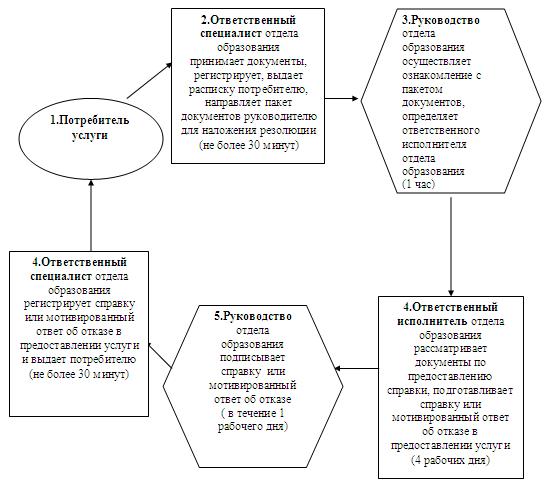  Схема 2. Описание действий СФЕ при обращении потребителя услуги в ЦОН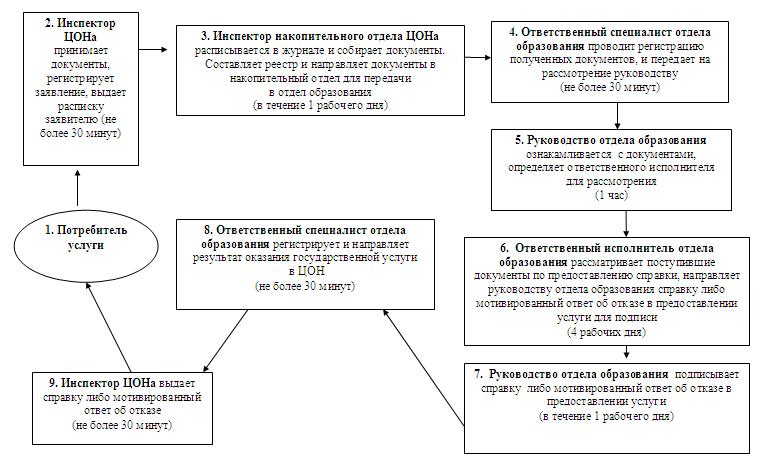 
					© 2012. РГП на ПХВ «Институт законодательства и правовой информации Республики Казахстан» Министерства юстиции Республики Казахстан
				Наименование

отдела образованияЮридический

адресГрафик работыКонтактный

телефонГосударственное учреждение «Уалихановский районный отдел образования»Северо-Казах

станская область Уалихановский район село Кишкенеколь, улица Жамбыла, 76Ежедневно с 9.00 до 18.00 часов, 13.00-14.00 обеденный перерыв, выходной - суббота и воскресенье8(71542)2-14-37№ 

п\пНаименование

Центра обслуживания населенияЮридический адресГрафик работыКонтактный

телефон1.Уалихановский районный отдел Филиала республиканского государственного предприятия «Центр обслуживания населения» по Северо-Казахстанской областиСеверо-Казах

станская область Уалихановский район село Кишкенеколь, улица Уалиханова, 80Ежедневно с 9.00 до 19.00 часов без обеда, выходной - воскресенье8(71542)2-28-12№Действие основного процесса (хода, потока работ)Действие основного процесса (хода, потока работ)Действие основного процесса (хода, потока работ)Действие основного процесса (хода, потока работ)Действие основного процесса (хода, потока работ)Действие основного процесса (хода, потока работ)1№ действия (хода, потока работ)123451Наименова

ние СФЕОтветст

венный

специа

лист

отдела

образо

ванияРуковод

ство

отдела

образова

нияОтветст

венный

исполни

тель отде

ла образо

ванияРуководст

во отдела

образова

нияОтветствен

ный специ

алист от

дела обра

зования2Наименова

ние

действий

(процесса,

процедуры

операции)

и их

описаниеПрием и

регист

рация

пред

ставлен

ных пот

ребите

лем до

кумен

товРассмот

рение

представ

ленных

потреби

телем до

кументовПодготов

ка справ

ки либо

мотивиро

ванного

ответа об

отказе в

предостав

лении

услугиРассмотре

ние справ

ки либо

мотивиро

ванного

ответа об

отказе в

предостав

лении

услугиРегистра

ция справ

ки либо

мотивиро

ванного

ответа об

отказе в

предостав

лении

услуги и

выдача пот

ребителю3Форма

завершения

(данные

документ,

организаци

онно-распо

рядитель

ное реше

ние)Регист

рация

докумен

товПередача

поступив

ших доку

ментов

на подго

товку

справки

либо мо

тивиро

ванного

ответа

об отка

зесправка

либо мо

тивирован

ный ответ

об отказеПодписа

ние доку

ментаРегистра

ция и

выдача

справки

либо моти

вированно

го ответа

об отказе

в предос

тавлении

услуги4Срок

исполненияНе бо

лее 30

минут1 час4 рабочих

дняВ течение

1 рабоче

го дняНе более

30 минут5Номер

следующего

действия2345Действия основного процесса (хода, потока работ)Действия основного процесса (хода, потока работ)Действия основного процесса (хода, потока работ)Действия основного процесса (хода, потока работ)№ действия

(хода, потока работ)123Наименование СФЕИнспектор

ЦОНИнспектор

накопительного

отдела ЦОНаИнспектор

накопительного

отдела ЦОНаНаименование действия

(процесса, процедуры,

операции) и их

описаниеПрием

документовРасписывается

в журнале и

собирает

документыСоставляет

реестр и

направляет

документыФорма завершения

(данные, документ,

организационно-

распорядительное

решение)Регистра

ция в

журнале и

выдача

распискиСбор

документов в

накопительный

отделОтправка

документов в

отдел образованияСроки исполненияНе более 30 минут3 раза в деньНе менее

2-х раз в

деньНомер следующего

действия234Действия основного процесса (хода, потока работ)Действия основного процесса (хода, потока работ)Действия основного процесса (хода, потока работ)Действия основного процесса (хода, потока работ)№ действия

(хода, потока работ)456Наименование СФЕОтветственный специалист отдела образованияРуководство

отдела образованияОтветственный

исполнитель

отдела

образованияНаименование действия

(процесса, процедуры,

операции) и их

описаниеПрием

документов,

регистрацияОзнакомление с

документами,

определение

ответственного исполнителя

для

исполненияОсуществление

проверки

полноты

документов,

оформление

справки или

подготовка мо

тивированного

ответа об

отказеФорма завершения

(данные, документ,

организационно-

распорядительное

решение)Регистрация и направление

документов

руководству

для наложения

резолюцииНаложение

резолюции,

отправка

документов

ответственному

исполнителюсправка либо

мотивирован

ный ответ об

отказеСроки исполненияНе более 30

минут1 час4 рабочих дняНомер следующего

действия567№ действия (хода,

потока работ)789Наименование СФЕРуководство

отдела образованияОтветственный специалист отдела образованияИнспектор ЦОНаНаименование действия

(процесса, процедуры,

операции) и их

описаниеОзнакомление с документамиРегистрация справки или мо

тивированного ответа об отказе Выдача справки либо мотиви

рованного ответа об отказе потребителюФорма завершения

(данные, документ,

организационно-

распорядительное

решение)Подписание документаПередача результата оказания госу

дарственной услуги в ЦОНВыдача справки либо мотивиро

ванного ответа об отказе потребителюСроки исполненияВ течение 1 рабочего дняНе более 30 минНе более 30 минутНомер следующего

действия89Группа 1 СФЕИнспектор ЦОНаГруппа 2 СФЕОтветственный специалист отдела образованияГруппа 3 СФЕРуководство отдела образованияГруппа 4 СФЕОтветственный исполнитель отдела образованияДействие № 1Прием документов, выдача расписки, регистрация заявления, направление документов в накопительный отдел ЦОНа для передачи в отдел образованияДействие № 2Прием заявления из ЦОНа или от потребителя, регистрация, направление заявления руководству отдела образованияДействие № 3Наложение резолюцииДействие № 4Рассмотрение документов, оформление справкиДействие № 5 Рассмотрение документов, подписание справкиДействие № 6 Регистрация и передача справки в ЦОН или потребителюДействие № 7Выдача справки потребителю Группа 1 СФЕИнспектор ЦОНаГруппа 2 СФЕОтветственный специалист отдела образованияГруппа 3 СФЕРуководство отдела образованияГруппа 4 СФЕОтветственный исполнитель отдела образованияДействие № 1Прием документов, выдача расписки, регистрация заявления, направление документов в накопительный отдел ЦОНа для передачи в отдел образованияДействие № 2 Прием заявления из ЦОНа или от потребителя, регистрация, направление заявления руководству отдела образованияДействие № 3Рассмотрение заявления, наложение резолюцииДействие № 4Рассмотрение документов, оформление мотивированного ответа об отказеДействие № 5Подписание мо

тивированного ответа об отказеДействие № 6 Регистрация и передача моти

вированного ответа об отказе в ЦОН или потребителюДействие № 7Выдача мотивированного ответа об отказе потребителю Наименование

отдела образованияЮридический

адресГрафик работыКонтактный

телефонГосударственное учреждение «Уалихановский районный отдел образования»Северо-Казах

станская область Уалихановский район село Кишкенеколь, улица Жамбыла, 76Ежедневно с 9.00 до 18.00 часов, 13.00-14.00 обеденный перерыв, выходной - суббота и воскресенье8(71542)2-14-37№ 

п\пНаименование

Центра обслуживания населенияЮридический адресГрафик работыКонтактный

телефон1.Уалихановский районный отдел Филиала республиканского государственного предприятия «Центр обслуживания населения» по Северо-Казахстанской областиСеверо-Казах

станская область Уалихановский район село Кишкенеколь, улица Уалиханова, 80Ежедневно с 9.00 до 19.00 часов без обеда, выходной - воскресенье8(71542)2-28-12№Действие основного процесса (хода, потока работ)Действие основного процесса (хода, потока работ)Действие основного процесса (хода, потока работ)Действие основного процесса (хода, потока работ)Действие основного процесса (хода, потока работ)Действие основного процесса (хода, потока работ)1№ действия (хода, потока работ)123451Наименова

ние СФЕОтветст

венный

специа

лист

отдела

образо

ванияРуковод

ство

отдела

образова

нияОтветст

венный

исполни

тель отде

ла образо

ванияРуководст

во отдела

образова

нияОтветствен

ный специ

алист от

дела обра

зования2Наименова

ние

действий

(процесса,

процедуры

операции)

и их

описаниеПрием и

регист

рация

пред

ставлен

ных пот

ребите

лем до

кумен

товРассмот

рение

представ

ленных

потреби

телем до

кументовПодготов

ка справ

ки либо

мотивиро

ванного

ответа об

отказе в

предостав

лении

услугиРассмотре

ние справ

ки либо

мотивиро

ванного

ответа об

отказе в

предостав

лении

услугиРегистра

ция справ

ки либо

мотивиро

ванного

ответа об

отказе в

предостав

лении

услуги и

выдача пот

ребителю3Форма

завершения

(данные

документ,

организаци

онно-распо

рядитель

ное реше

ние)Регист

рация

докумен

товПередача

поступив

ших доку

ментов

на подго

товку

справки

либо мо

тивиро

ванного

ответа

об отка

зесправка

либо мо

тивирован

ный ответ

об отказеПодписа

ние доку

ментаРегистра

ция и

выдача

справки

либо моти

вированно

го ответа

об отказе

в предос

тавлении

услуги4Срок

исполненияНе бо

лее 30

минут1 час4 рабочих

дняВ течение

1 рабоче

го дняНе более

30 минут5Номер

следующего

действия2345Действия основного процесса (хода, потока работ)Действия основного процесса (хода, потока работ)Действия основного процесса (хода, потока работ)Действия основного процесса (хода, потока работ)№ действия

(хода, потока работ)123Наименование СФЕИнспектор

ЦОНИнспектор

накопительного

отдела ЦОНаИнспектор

накопительного

отдела ЦОНаНаименование действия

(процесса, процедуры,

операции) и их

описаниеПрием

документовРасписывается

в журнале и

собирает

документыСоставляет

реестр и

направляет

документыФорма завершения

(данные, документ,

организационно-

распорядительное

решение)Регистрация

в журнале и

выдача

распискиСбор

документов в

накопительный

отделОтправка

документов в

отдел образованияСроки исполненияНе более 30 минут3 раза в деньНе менее

2-х раз в

деньНомер следующего

действия234Действия основного процесса (хода, потока работ)Действия основного процесса (хода, потока работ)Действия основного процесса (хода, потока работ)Действия основного процесса (хода, потока работ)№ действия

(хода, потока работ)456Наименование СФЕОтветственный специалист отдела образованияРуководство

отдела образованияОтветственный

исполнитель

отдела

образованияНаименование действия

(процесса, процедуры,

операции) и их

описаниеПрием

документов,

регистрацияОзнакомление с

документами,

определение

ответственного исполнителя

для

исполненияОсуществление

проверки

полноты

документов,

оформление

справки или

подготовка мо

тивированного

ответа об

отказеФорма завершения

(данные, документ,

организационно-

распорядительное

решение)Регистрация и направление

документов

руководству

для наложения

резолюцииНаложение

резолюции,

отправка

документов

ответственному

исполнителюсправка либо

мотивирован

ный ответ об

отказеСроки исполненияНе более 30

минут1 час4 рабочих дняНомер следующего

действия567№ действия (хода,

потока работ)789Наименование СФЕРуководство

отдела образованияОтветственный специалист отдела образованияИнспектор ЦОНаНаименование действия

(процесса, процедуры,

операции) и их

описаниеОзнакомление с документамиРегистрация справки или мо

тивированного ответа об отказе Выдача справки либо мотиви

рованного ответа об отказе потребителюФорма завершения

(данные, документ,

организационно-

распорядительное

решение)Подписание документаПередача результата оказания госу

дарственной услуги в ЦОНВыдача справки либо мотивиро

ванного ответа об отказе потребителюСроки исполненияВ течение 1 рабочего дняНе более 30 минНе более 30 минутНомер следующего

действия89Группа 1 СФЕИнспектор ЦОНаГруппа 2 СФЕОтветственный специалист отдела образованияГруппа 3 СФЕРуководство отдела образованияГруппа 4 СФЕОтветственный исполнитель отдела образованияДействие № 1Прием документов, выдача расписки, регистрация заявления, направление документов в накопительный отдел ЦОНа для передачи в отдел образованияДействие № 2Прием заявления из ЦОНа или от потребителя, регистрация, направление заявления руководству отдела образованияДействие № 3Наложение резолюцииДействие № 4Рассмотрение документов, оформление справкиДействие № 5 Рассмотрение документов, подписание справкиДействие № 6 Регистрация и передача справки в ЦОН или потребителюДействие № 7Выдача справки потребителю Группа 1 СФЕИнспектор ЦОНаГруппа 2 СФЕОтветственный специалист отдела образованияГруппа 3 СФЕРуководство отдела образованияГруппа 4 СФЕОтветственный исполнитель отдела образованияДействие № 1Прием документов, выдача расписки, регистрация заявления, направление документов в накопительный отдел ЦОНа для передачи в отдел образованияДействие № 2 Прием заявления из ЦОНа или от потребителя, регистрация, направление заявления руководству отдела образованияДействие № 3Рассмотрение заявления, наложение резолюцииДействие № 4Рассмотрение документов, оформление мотивированного ответа об отказеДействие № 5Подписание мо

тивированного ответа об отказеДействие № 6 Регистрация и передача моти

вированного ответа об отказе в ЦОН или потребителюДействие № 7Выдача мотивированного ответа об отказе потребителю Наименование

отдела образованияЮридический

адресГрафик работыКонтактный

телефонГосударственное учреждение «Уалихановский районный отдел образования»Северо-Казах

станская область Уалихановский район село Кишкенеколь, улица Жамбыла, 76Ежедневно с 9.00 до 18.00 часов, 13.00-14.00 обеденный перерыв, выходной - суббота и воскресенье8(71542)2-14-37№ 

п\пНаименование

Центра обслуживания населенияЮридический адресГрафик работыКонтактный

телефон1.Уалихановский районный отдел Филиала республиканского государственного предприятия «Центр обслуживания населения» по Северо-Казахстанской областиСеверо-Казах

станская область Уалихановский район село Кишкенеколь, улица Уалиханова, 80Ежедневно с 9.00 до 19.00 часов без обеда, выходной - воскресенье8(71542)2-28-12№Действие основного процесса (хода, потока работ)Действие основного процесса (хода, потока работ)Действие основного процесса (хода, потока работ)Действие основного процесса (хода, потока работ)Действие основного процесса (хода, потока работ)Действие основного процесса (хода, потока работ)1№ действия (хода, потока работ)123451Наименова

ние СФЕОтветст

венный

специа

лист

отдела

образо

ванияРуковод

ство

отдела

образова

нияОтветст

венный

исполни

тель отде

ла образо

ванияРуководст

во отдела

образова

нияОтветствен

ный специ

алист от

дела обра

зования2Наименова

ние

действий

(процесса,

процедуры

операции)

и их

описаниеПрием и

регист

рация

пред

ставлен

ных пот

ребите

лем до

кумен

товРассмот

рение

представ

ленных

потреби

телем до

кументовПодготов

ка справ

ки либо

мотивиро

ванного

ответа об

отказе в

предостав

лении

услугиРассмотре

ние справ

ки либо

мотивиро

ванного

ответа об

отказе в

предостав

лении

услугиРегистра

ция справ

ки либо

мотивиро

ванного

ответа об

отказе в

предостав

лении

услуги и

выдача пот

ребителю3Форма

завершения

(данные

документ,

организаци

онно-распо

рядитель

ное реше

ние)Регист

рация

докумен

товПередача

поступив

ших доку

ментов

на подго

товку

справки

либо мо

тивиро

ванного

ответа

об отка

зесправка

либо мо

тивирован

ный ответ

об отказеПодписа

ние доку

ментаРегистра

ция и

выдача

справки

либо моти

вированно

го ответа

об отказе

в предос

тавлении

услуги4Срок

исполненияНе бо

лее 30

минут1 час4 рабочих

дняВ течение

1 рабоче

го дняНе более

30 минут5Номер

следующего

действия2345Действия основного процесса (хода, потока работ)Действия основного процесса (хода, потока работ)Действия основного процесса (хода, потока работ)Действия основного процесса (хода, потока работ)№ действия

(хода, потока работ)123Наименование СФЕИнспектор

ЦОНИнспектор

накопительного

отдела ЦОНаИнспектор

накопительного

отдела ЦОНаНаименование действия

(процесса, процедуры,

операции) и их

описаниеПрием

документовРасписывается

в журнале и

собирает

документыСоставляет

реестр и

направляет

документыФорма завершения

(данные, документ,

организационно-

распорядительное

решение)Регистра

ция в

журнале и

выдача

распискиСбор

документов в

накопительный

отделОтправка

документов в

отдел образованияСроки исполненияНе более 30 минут3 раза в деньНе менее

2-х раз в

деньНомер следующего

действия234Действия основного процесса (хода, потока работ)Действия основного процесса (хода, потока работ)Действия основного процесса (хода, потока работ)Действия основного процесса (хода, потока работ)№ действия

(хода, потока работ)456Наименование СФЕОтветственный специалист отдела образованияРуководство

отдела образованияОтветственный

исполнитель

отдела

образованияНаименование действия

(процесса, процедуры,

операции) и их

описаниеПрием

документов,

регистрацияОзнакомление с

документами,

определение

ответственного исполнителя

для

исполненияОсуществление

проверки

полноты

документов,

оформление

справки или

подготовка мо

тивированного

ответа об

отказеФорма завершения

(данные, документ,

организационно-

распорядительное

решение)Регистрация и направление

документов

руководству

для наложения

резолюцииНаложение

резолюции,

отправка

документов

ответственному

исполнителюсправка либо

мотивирован

ный ответ об

отказеСроки исполненияНе более 30

минут1 час4 рабочих дняНомер следующего

действия567№ действия (хода,

потока работ)789Наименование СФЕРуководство

отдела образованияОтветственный специалист отдела образованияИнспектор ЦОНаНаименование действия

(процесса, процедуры,

операции) и их

описаниеОзнакомление с документамиРегистрация справки или мо

тивированного ответа об отказе Выдача справки либо мотиви

рованного ответа об отказе потребителюФорма завершения

(данные, документ,

организационно-

распорядительное

решение)Подписание документаПередача результата оказания госу

дарственной услуги в ЦОНВыдача справки либо мотивиро

ванного ответа об отказе потребителюСроки исполненияВ течение 1 рабочего дняНе более 30 минНе более 30 минутНомер следующего

действия89Группа 1 СФЕИнспектор ЦОНаГруппа 2 СФЕОтветственный специалист отдела образованияГруппа 3 СФЕРуководство отдела образованияГруппа 4 СФЕОтветственный исполнитель отдела образованияДействие № 1Прием документов, выдача расписки, регистрация заявления, направление документов в накопительный отдел ЦОНа для передачи в отдел образованияДействие № 2Прием заявления из ЦОНа или от потребителя, регистрация, направление заявления руководству отдела образованияДействие № 3Наложение резолюцииДействие № 4Рассмотрение документов, оформление справкиДействие № 5 Рассмотрение документов, подписание справкиДействие № 6 Регистрация и передача справки в ЦОН или потребителюДействие № 7Выдача справки потребителю Группа 1 СФЕИнспектор ЦОНаГруппа 2 СФЕОтветственный специалист отдела образованияГруппа 3 СФЕРуководство отдела образованияГруппа 4 СФЕОтветственный исполнитель отдела образованияДействие № 1Прием документов, выдача расписки, регистрация заявления, направление документов в накопительный отдел ЦОНа для передачи в отдел образованияДействие № 2 Прием заявления из ЦОНа или от потребителя, регистрация, направление заявления руководству отдела образованияДействие № 3Рассмотрение заявления, наложение резолюцииДействие № 4Рассмотрение документов, оформление мотивированного ответа об отказеДействие № 5Подписание мо

тивированного ответа об отказеДействие № 6 Регистрация и передача моти

вированного ответа об отказе в ЦОН или потребителюДействие № 7Выдача мотивированного ответа об отказе потребителю Наименование

отдела образованияЮридический

адресГрафик работыКонтактный

телефонГосударственное учреждение «Уалихановский районный отдел образования»Северо-Казах

станская область Уалихановский район село Кишкенеколь, улица Жамбыла, 76Ежедневно с 9.00 до 18.00 часов, 13.00-14.00 обеденный перерыв, выходной - суббота и воскресенье8(71542)2-14-37№ 

п\пНаименование

Центра обслуживания населенияЮридический адресГрафик работыКонтактный

телефон1.Уалихановский районный отдел Филиала республиканского государственного предприятия «Центр обслуживания населения» по Северо-Казахстанской областиСеверо-Казах

станская область Уалихановский район село Кишкенеколь, улица Уалиханова, 80Ежедневно с 9.00 до 19.00 часов без обеда, выходной - воскресенье8(71542)2-28-12№Действие основного процесса (хода, потока работ)Действие основного процесса (хода, потока работ)Действие основного процесса (хода, потока работ)Действие основного процесса (хода, потока работ)Действие основного процесса (хода, потока работ)Действие основного процесса (хода, потока работ)1№ действия (хода, потока работ)123451Наименова

ние СФЕОтветст

венный

специа

лист

отдела

образо

ванияРуковод

ство

отдела

образова

нияОтветст

венный

исполни

тель отде

ла образо

ванияРуководст

во отдела

образова

нияОтветствен

ный специ

алист от

дела обра

зования2Наименова

ние

действий

(процесса,

процедуры

операции)

и их

описаниеПрием и

регист

рация

пред

ставлен

ных пот

ребите

лем до

кумен

товРассмот

рение

представ

ленных

потреби

телем до

кументовПодготов

ка справ

ки либо

мотивиро

ванного

ответа об

отказе в

предостав

лении

услугиРассмотре

ние справ

ки либо

мотивиро

ванного

ответа об

отказе в

предостав

лении

услугиРегистра

ция справ

ки либо

мотивиро

ванного

ответа об

отказе в

предостав

лении

услуги и

выдача пот

ребителю3Форма

завершения

(данные

документ,

организаци

онно-распо

рядитель

ное реше

ние)Регист

рация

докумен

товПередача

поступив

ших доку

ментов

на подго

товку

справки

либо мо

тивиро

ванного

ответа

об отка

зесправка

либо мо

тивирован

ный ответ

об отказеПодписа

ние доку

ментаРегистра

ция и

выдача

справки

либо моти

вированно

го ответа

об отказе

в предос

тавлении

услуги4Срок

исполненияНе бо

лее 30

минут1 час4 рабочих

дняВ течение

1 рабоче

го дняНе более

30 минут5Номер

следующего

действия2345Действия основного процесса (хода, потока работ)Действия основного процесса (хода, потока работ)Действия основного процесса (хода, потока работ)Действия основного процесса (хода, потока работ)№ действия

(хода, потока работ)123Наименование СФЕИнспектор

ЦОНИнспектор

накопительного

отдела ЦОНаИнспектор

накопительного

отдела ЦОНаНаименование действия

(процесса, процедуры,

операции) и их

описаниеПрием

документовРасписывается

в журнале и

собирает

документыСоставляет

реестр и

направляет

документыФорма завершения

(данные, документ,

организационно-

распорядительное

решение)Регистра

ция в

журнале и

выдача

распискиСбор

документов в

накопительный

отделОтправка

документов в

отдел образованияСроки исполненияНе более 30 минут3 раза в деньНе менее

2-х раз в

деньНомер следующего

действия234Действия основного процесса (хода, потока работ)Действия основного процесса (хода, потока работ)Действия основного процесса (хода, потока работ)Действия основного процесса (хода, потока работ)№ действия

(хода, потока работ)456Наименование СФЕОтветственный специалист отдела образованияРуководство

отдела образованияОтветственный

исполнитель

отдела

образованияНаименование действия

(процесса, процедуры,

операции) и их

описаниеПрием

документов,

регистрацияОзнакомление с

документами,

определение

ответственного исполнителя

для исполненияОсуществление

проверки

полноты

документов,

оформление

справки или

подготовка мо

тивированного

ответа об

отказеФорма завершения

(данные, документ,

организационно-

распорядительное

решение)Регистрация и направление

документов

руководству

для наложения

резолюцииНаложение

резолюции,

отправка

документов

ответственному

исполнителюсправка либо

мотивирован

ный ответ об

отказеСроки исполненияНе более 30

минут1 час4 рабочих дняНомер следующего

действия567№ действия (хода,

потока работ)789Наименование СФЕРуководство

отдела образованияОтветственный специалист отдела образованияИнспектор ЦОНаНаименование действия

(процесса, процедуры,

операции) и их

описаниеОзнакомление с документамиРегистрация справки или мо

тивированного ответа об отказе Выдача справки либо мотиви

рованного ответа об отказе потребителюФорма завершения

(данные, документ,

организационно-

распорядительное

решение)Подписание документаПередача результата оказания госу

дарственной услуги в ЦОНВыдача справки либо мотивиро

ванного ответа об отказе потребителюСроки исполненияВ течение 1 рабочего дняНе более 30 минНе более 30 минутНомер следующего

действия89Группа 1 СФЕИнспектор ЦОНаГруппа 2 СФЕОтветственный специалист отдела образованияГруппа 3 СФЕРуководство отдела образованияГруппа 4 СФЕОтветственный исполнитель отдела образованияДействие № 1Прием документов, выдача расписки, регистрация заявления, направление документов в накопительный отдел ЦОНа для передачи в отдел образованияДействие № 2Прием заявления из ЦОНа или от потребителя, регистрация, направление заявления руководству отдела образованияДействие № 3Наложение резолюцииДействие № 4Рассмотрение документов, оформление справкиДействие № 5 Рассмотрение документов, подписание справкиДействие № 6 Регистрация и передача справки в ЦОН или потребителюДействие № 7Выдача справки потребителю Группа 1 СФЕИнспектор ЦОНаГруппа 2 СФЕОтветственный специалист отдела образованияГруппа 3 СФЕРуководство отдела образованияГруппа 4 СФЕОтветственный исполнитель отдела образованияДействие № 1Прием документов, выдача расписки, регистрация заявления, направление документов в накопительный отдел ЦОНа для передачи в отдел образованияДействие № 2 Прием заявления из ЦОНа или от потребителя, регистрация, направление заявления руководству отдела образованияДействие № 3Рассмотрение заявления, наложение резолюцииДействие № 4Рассмотрение документов, оформление мотивированного ответа об отказеДействие № 5Подписание мо

тивированного ответа об отказеДействие № 6 Регистрация и передача моти

вированного ответа об отказе в ЦОН или потребителюДействие № 7Выдача мотивированного ответа об отказе потребителю Наименование

отдела образованияЮридический

адресГрафик работыКонтактный

телефонГосударственное учреждение «Уалихановский районный отдел образования»Северо-Казах

станская область Уалихановский район село Кишкенеколь, улица Жамбыла, 76Ежедневно с 9.00 до 18.00 часов, 13.00-14.00 обеденный перерыв, выходной - суббота и воскресенье8(71542)2-14-37№ п/пОпекун

(попечитель)ОпекаемыйОснование оформления опеки и попечительстваФ.И.О.Ф.И.О., год рождения опека (попечительство)№Действие основного процесса (хода, потока работ)Действие основного процесса (хода, потока работ)Действие основного процесса (хода, потока работ)Действие основного процесса (хода, потока работ)Действие основного процесса (хода, потока работ)Действие основного процесса (хода, потока работ)1№ действия (хода, потока работ)123451Наименова

ние СФЕОтветст

венный

специа

лист

отдела

образо

ванияРуковод

ство

отдела

образова

нияОтветст

венный

исполни

тель отде

ла образо

ванияРуководст

во отдела

образова

нияОтветствен

ный специ

алист от

дела обра

зования2Наименова

ние

действий

(процесса,

процедуры

операции)

и их

описаниеПрием и

регист

рация

пред

ставлен

ных пот

ребите

лем до

кумен

товРассмот

рение

представ

ленных

потреби

телем до

кументовПодготов

ка справ

ки либо

мотивиро

ванного

ответа об

отказе в

предостав

лении

услугиРассмотре

ние справ

ки либо

мотивиро

ванного

ответа об

отказе в

предостав

лении

услугиРегистра

ция справ

ки либо

мотивиро

ванного

ответа об

отказе в

предостав

лении

услуги и

выдача пот

ребителю3Форма

завершения

(данные

документ,

организаци

онно-распо

рядитель

ное реше

ние)Регист

рация

докумен

товПередача

поступив

ших доку

ментов

на подго

товку

справки

либо мо

тивиро

ванного

ответа

об отка

зесправка

либо мо

тивирован

ный ответ

об отказеПодписа

ние доку

ментаРегистра

ция и

выдача

справки

либо моти

вированно

го ответа

об отказе

в предос

тавлении

услуги4Срок

исполненияНе бо

лее 30

минут1 час4 рабочих

дняВ течение

1 рабоче

го дняНе более

30 минут5Номер

следующего

действия2345Группа 1 СФЕИнспектор ЦОНаГруппа 2 СФЕОтветственный специалист отдела образованияГруппа 3 СФЕРуководство отдела образованияГруппа 4 СФЕОтветственный исполнитель отдела образованияДействие № 1Прием документов, выдача расписки, регистрация заявления, направление документов в накопительный отдел ЦОНа для передачи в отдел образованияДействие № 2Прием заявления из ЦОНа или от потребителя, регистрация, направление заявления руководству отдела образованияДействие № 3Наложение резолюцииДействие № 4Рассмотрение документов, оформление справкиДействие № 5 Рассмотрение документов, подписание справкиДействие № 6 Регистрация и передача справки в ЦОН или потребителюДействие № 7Выдача справки потребителю Группа 1 СФЕИнспектор ЦОНаГруппа 2 СФЕОтветственный специалист отдела образованияГруппа 3 СФЕРуководство отдела образованияГруппа 4 СФЕОтветственный исполнитель отдела образованияДействие № 1Прием документов, выдача расписки, регистрация заявления, направление документов в накопительный отдел ЦОНа для передачи в отдел образованияДействие № 2 Прием заявления из ЦОНа или от потребителя, регистрация, направление заявления руководству отдела образованияДействие № 3Рассмотрение заявления, наложение резолюцииДействие № 4Рассмотрение документов, оформление мотивированного ответа об отказеДействие № 5Подписание мо

тивированного ответа об отказеДействие № 6 Регистрация и передача моти

вированного ответа об отказе в ЦОН или потребителюДействие № 7Выдача мотивированного ответа об отказе потребителю Наименование

отдела образованияЮридический

адресГрафик работыКонтактный

телефонГосударственное учреждение «Уалихановский районный отдел образования»Северо-Казах

станская область Уалихановский район село Кишкенеколь, улица Жамбыла, 76Ежедневно с 9.00 до 18.00 часов, 13.00-14.00 обеденный перерыв, выходной - суббота и воскресенье8(71542)2-14-37№ 

п\пНаименование

Центра обслуживания населенияЮридический адресГрафик работыКонтактный

телефон1.Уалихановский районный отдел Филиала республиканского государственного предприятия «Центр обслуживания населения» по Северо-Казахстанской областиСеверо-Казах

станская область Уалихановский район село Кишкенеколь, улица Уалиханова, 80Ежедневно с 9.00 до 19.00 часов без обеда, выходной - воскресенье8(71542)2-28-12№Действие основного процесса (хода, потока работ)Действие основного процесса (хода, потока работ)Действие основного процесса (хода, потока работ)Действие основного процесса (хода, потока работ)Действие основного процесса (хода, потока работ)Действие основного процесса (хода, потока работ)1№ действия (хода, потока работ)123451Наименова

ние СФЕОтветст

венный

специа

лист

отдела

образо

ванияРуковод

ство

отдела

образова

нияОтветст

венный

исполни

тель отде

ла образо

ванияРуководст

во отдела

образова

нияОтветствен

ный специ

алист от

дела обра

зования2Наименова

ние

действий

(процесса,

процедуры

операции)

и их

описаниеПрием и

регист

рация

пред

ставлен

ных пот

ребите

лем до

кумен

товРассмот

рение

представ

ленных

потреби

телем до

кументовПодготов

ка справ

ки либо

мотивиро

ванного

ответа об

отказе в

предостав

лении

услугиРассмотре

ние справ

ки либо

мотивиро

ванного

ответа об

отказе в

предостав

лении

услугиРегистра

ция справ

ки либо

мотивиро

ванного

ответа об

отказе в

предостав

лении

услуги и

выдача пот

ребителю3Форма

завершения

(данные

документ,

организаци

онно-распо

рядитель

ное реше

ние)Регист

рация

докумен

товПередача

поступив

ших доку

ментов

на подго

товку

справки

либо мо

тивиро

ванного

ответа

об отка

зесправка

либо мо

тивирован

ный ответ

об отказеПодписа

ние доку

ментаРегистра

ция и

выдача

справки

либо моти

вированно

го ответа

об отказе

в предос

тавлении

услуги4Срок

исполненияНе бо

лее 30

минут1 час4 рабочих

дняВ течение

1 рабоче

го дняНе более

30 минут5Номер

следующего

действия2345Действия основного процесса (хода, потока работ)Действия основного процесса (хода, потока работ)Действия основного процесса (хода, потока работ)Действия основного процесса (хода, потока работ)№ действия

(хода, потока работ)123Наименование СФЕИнспектор

ЦОНИнспектор

накопительного

отдела ЦОНаИнспектор

накопительного

отдела ЦОНаНаименование действия

(процесса, процедуры,

операции) и их

описаниеПрием

документовРасписывается

в журнале и

собирает

документыСоставляет

реестр и

направляет

документыФорма завершения

(данные, документ,

организационно-

распорядительное

решение)Регистра

ция в

журнале и

выдача

распискиСбор

документов в

накопительный

отделОтправка

документов в

отдел образованияСроки исполненияНе более 30 минут3 раза в деньНе менее

2-х раз в

деньНомер следующего

действия234Действия основного процесса (хода, потока работ)Действия основного процесса (хода, потока работ)Действия основного процесса (хода, потока работ)Действия основного процесса (хода, потока работ)№ действия

(хода, потока работ)456Наименование СФЕОтветственный специалист отдела образованияРуководство

отдела образованияОтветственный

исполнитель

отдела

образованияНаименование действия

(процесса, процедуры,

операции) и их

описаниеПрием

документов,

регистрацияОзнакомление с

документами,

определение

ответственного исполнителя

для

исполненияОсуществление

проверки

полноты

документов,

оформление

справки или

подготовка мо

тивированного

ответа об

отказеФорма завершения

(данные, документ,

организационно-

распорядительное

решение)Регистрация и направление

документов

руководству

для наложения

резолюцииНаложение

резолюции,

отправка

документов

ответственному

исполнителюсправка либо

мотивирован

ный ответ об

отказеСроки исполненияНе более 30

минут1 час4 рабочих дняНомер следующего

действия567№ действия (хода,

потока работ)789Наименование СФЕРуководство

отдела образованияОтветственный специалист отдела образованияИнспектор ЦОНаНаименование действия

(процесса, процедуры,

операции) и их

описаниеОзнакомление с документамиРегистрация справки или мо

тивированного ответа об отказе Выдача справки либо мотиви

рованного ответа об отказе потребителюФорма завершения

(данные, документ,

организационно-

распорядительное

решение)Подписание документаПередача результата оказания госу

дарственной услуги в ЦОНВыдача справки либо мотивиро

ванного ответа об отказе потребителюСроки исполненияВ течение 1 рабочего дняНе более 30 минНе более 30 минутНомер следующего

действия89Группа 1 СФЕИнспектор ЦОНаГруппа 2 СФЕОтветственный специалист отдела образованияГруппа 3 СФЕРуководство отдела образованияГруппа 4 СФЕОтветственный исполнитель отдела образованияДействие № 1Прием документов, выдача расписки, регистрация заявления, направление документов в накопительный отдел ЦОНа для передачи в отдел образованияДействие № 2Прием заявления из ЦОНа или от потребителя, регистрация, направление заявления руководству отдела образованияДействие № 3Наложение резолюцииДействие № 4Рассмотрение документов, оформление справкиДействие № 5 Рассмотрение документов, подписание справкиДействие № 6 Регистрация и передача справки в ЦОН или потребителюДействие № 7Выдача справки потребителю Группа 1 СФЕИнспектор ЦОНаГруппа 2 СФЕОтветственный специалист отдела образованияГруппа 3 СФЕРуководство отдела образованияГруппа 4 СФЕОтветственный исполнитель отдела образованияДействие № 1Прием документов, выдача расписки, регистрация заявления, направление документов в накопительный отдел ЦОНа для передачи в отдел образованияДействие № 2 Прием заявления из ЦОНа или от потребителя, регистрация, направление заявления руководству отдела образованияДействие № 3Рассмотрение заявления, наложение резолюцииДействие № 4Рассмотрение документов, оформление мотивированного ответа об отказеДействие № 5Подписание мо

тивированного ответа об отказеДействие № 6 Регистрация и передача моти

вированного ответа об отказе в ЦОН или потребителюДействие № 7Выдача мотивированного ответа об отказе потребителю 